Зарегистрировано в Минюсте России 18 июня 2014 г. N 32743МИНИСТЕРСТВО ОБРАЗОВАНИЯ И НАУКИ РОССИЙСКОЙ ФЕДЕРАЦИИПРИКАЗот 7 мая 2014 г. N 441ОБ УТВЕРЖДЕНИИФЕДЕРАЛЬНОГО ГОСУДАРСТВЕННОГО ОБРАЗОВАТЕЛЬНОГО СТАНДАРТАСРЕДНЕГО ПРОФЕССИОНАЛЬНОГО ОБРАЗОВАНИЯ ПО СПЕЦИАЛЬНОСТИ26.02.03 СУДОВОЖДЕНИЕВ соответствии с подпунктом 5.2.41 Положения о Министерстве образования и науки Российской Федерации, утвержденного постановлением Правительства Российской Федерации от 3 июня 2013 г. N 466 (Собрание законодательства Российской Федерации, 2013, N 23, ст. 2923; N 33, ст. 4386; N 37, ст. 4702; 2014, N 2, ст. 126; N 6, ст. 582), пунктом 17 Правил разработки, утверждения федеральных государственных образовательных стандартов и внесения в них изменений, утвержденных постановлением Правительства Российской Федерации от 5 августа 2013 г. N 661 (Собрание законодательства Российской Федерации, 2013, N 33, ст. 4377), приказываю:1. Утвердить прилагаемый федеральный государственный образовательный стандарт среднего профессионального образования по специальности 26.02.03 Судовождение.2. Признать утратившим силу приказ Министерства образования и науки Российской Федерации от 22 июня 2010 г. N 680 "Об утверждении и введении в действие федерального государственного образовательного стандарта среднего профессионального образования по специальности 180403 Судовождение" (зарегистрирован Министерством юстиции Российской Федерации 22 июля 2010 г., регистрационный N 17951).3. Настоящий приказ вступает в силу с 1 сентября 2014 года.МинистрД.В.ЛИВАНОВПриложениеУтвержденприказом Министерства образованияи науки Российской Федерацииот 7 мая 2014 г. N 441ФЕДЕРАЛЬНЫЙ ГОСУДАРСТВЕННЫЙ ОБРАЗОВАТЕЛЬНЫЙ СТАНДАРТСРЕДНЕГО ПРОФЕССИОНАЛЬНОГО ОБРАЗОВАНИЯ ПО СПЕЦИАЛЬНОСТИ26.02.03 СУДОВОЖДЕНИЕI. ОБЛАСТЬ ПРИМЕНЕНИЯ1.1. Настоящий федеральный государственный образовательный стандарт среднего профессионального образования представляет собой совокупность обязательных требований к среднему профессиональному образованию по специальности 26.02.03 Судовождение для профессиональной образовательной организации и образовательной организации высшего образования, которые имеют право на реализацию имеющих государственную аккредитацию программ подготовки специалистов среднего звена по данной специальности, на территории Российской Федерации (далее - образовательная организация).1.2. Право на реализацию программы подготовки специалистов среднего звена по специальности 26.02.03 Судовождение имеет образовательная организация при наличии соответствующей лицензии на осуществление образовательной деятельности.Возможна сетевая форма реализации программы подготовки специалистов среднего звена с использованием ресурсов нескольких образовательных организаций. В реализации программы подготовки специалистов среднего звена с использованием сетевой формы наряду с образовательными организациями также могут участвовать медицинские организации, организации культуры, физкультурно-спортивные и иные организации, обладающие ресурсами, необходимыми для осуществления обучения, проведения учебной и производственной практики и осуществления иных видов учебной деятельности, предусмотренных программой подготовки специалистов среднего звена.II. ИСПОЛЬЗУЕМЫЕ СОКРАЩЕНИЯВ настоящем стандарте используются следующие сокращения:СПО - среднее профессиональное образование;ФГОС СПО - федеральный государственный образовательный стандарт среднего профессионального образования;ППССЗ - программа подготовки специалистов среднего звена;ОК - общая компетенция;ПК - профессиональная компетенция;ПМ - профессиональный модуль;МДК - междисциплинарный курс.III. ХАРАКТЕРИСТИКА ПОДГОТОВКИ ПО СПЕЦИАЛЬНОСТИ3.1. Получение СПО по ППССЗ допускается только в образовательной организации.3.2. Сроки получения СПО по специальности 26.02.03 Судовождение базовой подготовки в очной форме обучения и присваиваемая квалификация приводятся в Таблице 1.Таблица 1--------------------------------<1> Независимо от применяемых образовательных технологий.<2> Образовательные организации, осуществляющие подготовку специалистов среднего звена на базе основного общего образования, реализуют федеральный государственный образовательный стандарт среднего общего образования в пределах ППССЗ, в том числе с учетом получаемой специальности СПО.3.3. Сроки получения СПО по ППССЗ углубленной подготовки превышают на один год срок получения СПО по ППССЗ базовой подготовки.Сроки получения СПО по ППССЗ углубленной подготовки в очной форме обучения и присваиваемая квалификация приводятся в Таблице 2.Таблица 2--------------------------------<1> Независимо от применяемых образовательных технологий.<2> Образовательные организации, осуществляющие подготовку специалистов среднего звена на базе основного общего образования, реализуют федеральный государственный образовательный стандарт среднего общего образования в пределах ППССЗ, в том числе с учетом получаемой специальности СПО.Сроки получения СПО по ППССЗ базовой и углубленной подготовки независимо от применяемых образовательных технологий увеличиваются:а) для обучающихся по очно-заочной и заочной формам обучения:на базе среднего общего образования - не более чем на 1 год;на базе основного общего образования - не более чем на 1,5 года;б) для инвалидов и лиц с ограниченными возможностями здоровья - не более чем на 10 месяцев.IV. ХАРАКТЕРИСТИКА ПРОФЕССИОНАЛЬНОЙДЕЯТЕЛЬНОСТИ ВЫПУСКНИКОВ4.1. Область профессиональной деятельности выпускников: эксплуатация судов, обеспечение и контроль обеспечения безопасности плавания судов, предотвращение загрязнения окружающей среды, выполнение международного и национального законодательства в области водного транспорта, организация и управление движением водного транспорта, техническое обслуживание и ремонт судовых энергетических установок и механизмов.4.2. Объектами профессиональной деятельности выпускников являются:суда морского и внутреннего водного транспорта, суда рыбопромыслового и технического флотов, суда освоения шельфа и плавучие буровые установки, военные и пограничные корабли и суда, находящиеся в государственной или муниципальной собственности;судовые энергетические установки и механизмы;перевозимые грузы;навигационное оборудование;коллективные и индивидуальные спасательные средства;экипажи судов.4.3. Техник-судоводитель готовится к следующим видам деятельности:4.3.1. Управление и эксплуатация судна.4.3.2. Обеспечение безопасности плавания.4.3.3. Обработка и размещение груза.4.3.4. Выполнение работ по одной или нескольким профессиям рабочих, должностям служащих (приложение к ФГОС СПО).4.4. Старший техник-судоводитель готовится к следующим видам деятельности:4.4.1. Управление и эксплуатация судна с правом эксплуатации судовых энергетических установок.4.4.2. Обеспечение безопасности плавания.4.4.3. Обработка и размещение груза.4.4.4. Анализ эффективности работы судна.4.4.5. Выполнение работ по одной или нескольким профессиям рабочих, должностям служащих (приложение к ФГОС СПО).V. ТРЕБОВАНИЯ К РЕЗУЛЬТАТАМ ОСВОЕНИЯ ПРОГРАММЫ ПОДГОТОВКИСПЕЦИАЛИСТОВ СРЕДНЕГО ЗВЕНА5.1. Техник-судоводитель должен обладать общими компетенциями, включающими в себя способность:ОК 1. Понимать сущность и социальную значимость своей будущей профессии, проявлять к ней устойчивый интерес.ОК 2. Организовывать собственную деятельность, выбирать типовые методы и способы выполнения профессиональных задач, оценивать их эффективность и качество.ОК 3. Принимать решения в стандартных и нестандартных ситуациях и нести за них ответственность.ОК 4. Осуществлять поиск и использование информации, необходимой для эффективного выполнения профессиональных задач, профессионального и личностного развития.ОК 5. Использовать информационно-коммуникационные технологии в профессиональной деятельности.ОК 6. Работать в команде, эффективно общаться с коллегами, руководством, потребителями.ОК 7. Брать ответственность за работу членов команды (подчиненных), результат выполнения заданий.ОК 8. Самостоятельно определять задачи профессионального и личностного развития, заниматься самообразованием, осознанно планировать повышение квалификации.ОК 9. Ориентироваться в условиях частой смены технологий в профессиональной деятельности.ОК 10. Владеть письменной и устной коммуникацией на государственном и (или) иностранном (английском) языке.5.2. Техник-судоводитель должен обладать профессиональными компетенциями, соответствующими видам деятельности:5.2.1. Управление и эксплуатация судна.ПК 1.1. Планировать и осуществлять переход в точку назначения, определять местоположение судна.ПК 1.2. Маневрировать и управлять судном.ПК 1.3. Обеспечивать использование и техническую эксплуатацию технических средств судовождения и судовых систем связи.5.2.2. Обеспечение безопасности плавания.ПК 2.1. Организовывать мероприятия по обеспечению транспортной безопасности.ПК 2.2. Применять средства по борьбе за живучесть судна.ПК 2.3. Организовывать и обеспечивать действия подчиненных членов экипажа судна при организации учебных пожарных тревог, предупреждения возникновения пожара и при тушении пожара.ПК 2.4. Организовывать и обеспечивать действия подчиненных членов экипажа судна при авариях.ПК 2.5. Оказывать первую медицинскую помощь пострадавшим.ПК 2.6. Организовывать и обеспечивать действия подчиненных членов экипажа судна при оставлении судна, использовать спасательные шлюпки, спасательные плоты и иные спасательные средства.ПК 2.7. Организовывать и обеспечивать действия подчиненных членов экипажа судна по предупреждению и предотвращению загрязнения водной среды.5.2.3. Обработка и размещение груза.ПК 3.1. Планировать и обеспечивать безопасную погрузку, размещение, крепление груза и уход за ним в течение рейса и выгрузки.ПК 3.2. Соблюдать меры предосторожности во время погрузки и выгрузки и обращения с опасными и вредными грузами во время рейса.5.2.4. Выполнение работ по одной или нескольким профессиям рабочих, должностям служащих.5.3. Старший техник-судоводитель должен обладать общими компетенциями, включающими в себя способность:ОК 1. Понимать сущность и социальную значимость своей будущей профессии, проявлять к ней устойчивый интерес.ОК 2. Организовывать собственную деятельность, определять методы и способы выполнения профессиональных задач, оценивать их эффективность и качество.ОК 3. Решать проблемы, оценивать риски и принимать решения в нестандартных ситуациях.ОК 4. Осуществлять поиск, анализ и оценку информации, необходимой для постановки и решения профессиональных задач, профессионального и личностного развития.ОК 5. Использовать информационно-коммуникационные технологии для совершенствования профессиональной деятельности.ОК 6. Работать в команде, обеспечивать ее сплочение, эффективно общаться с коллегами, руководством, потребителями.ОК 7. Ставить цели, мотивировать деятельность подчиненных, организовывать и контролировать их работу с принятием на себя ответственности за результат выполнения заданий.ОК 8. Самостоятельно определять задачи профессионального и личностного развития, заниматься самообразованием, осознанно планировать повышение квалификации.ОК 9. Ориентироваться в условиях частой смены технологий в профессиональной деятельности.ОК 10. Владеть письменной и устной коммуникацией на государственном и (или) иностранном (английском) языке.5.4. Старший техник-судоводитель должен обладать профессиональными компетенциями, соответствующими видам деятельности:5.4.1. Управление и эксплуатация судна с правом эксплуатации судовых энергетических установок.ПК 1.1. Планировать и осуществлять переход в точку назначения, определять местоположение судна.ПК 1.2. Маневрировать и управлять судном.ПК 1.3. Эксплуатировать судовые энергетические установки.ПК 1.4. Обеспечивать использование и техническую эксплуатацию технических средств судовождения и судовых систем связи.5.4.2. Обеспечение безопасности плавания.ПК 2.1. Организовывать мероприятия по обеспечению транспортной безопасности.ПК 2.2. Применять средства по борьбе за живучесть судна.ПК 2.3. Организовывать и обеспечивать действия подчиненных членов экипажа судна при организации учебных пожарных тревог, предупреждения возникновения пожара и при тушении пожара.ПК 2.4. Организовывать и обеспечивать действия подчиненных членов экипажа судна при авариях.ПК 2.5. Оказывать первую медицинскую помощь пострадавшим.ПК 2.6. Организовывать и обеспечивать действия подчиненных членов экипажа судна при оставлении судна, использовать спасательные шлюпки, спасательные плоты и иные спасательные средства.ПК 2.7. Организовывать и обеспечивать действия подчиненных членов экипажа судна по предупреждению и предотвращению загрязнения водной среды.5.4.3. Обработка и размещение груза.ПК 3.1. Планировать и обеспечивать безопасную погрузку, размещение, крепление груза и уход за ним в течение рейса и выгрузки.ПК 3.2. Соблюдать меры предосторожности во время погрузки и выгрузки и обращения с опасными и вредными грузами во время рейса.5.4.4. Анализ эффективности работы судна.ПК 4.1. Оценивать эффективность и качество работы судна.ПК 4.2. Находить оптимальные варианты планирования рейса судна, технико-экономических характеристик эксплуатации судна.ПК 4.3. Использовать современное прикладное программное обеспечение для сбора, обработки и хранения информации и эффективного решения различных задач, связанных с эксплуатацией судна.5.4.5. Выполнение работ по одной или нескольким профессиям рабочих, должностям служащих.VI. ТРЕБОВАНИЯ К СТРУКТУРЕ ПРОГРАММЫ ПОДГОТОВКИСПЕЦИАЛИСТОВ СРЕДНЕГО ЗВЕНА6.1. ППССЗ предусматривает изучение следующих учебных циклов:общего гуманитарного и социально-экономического;математического и общего естественнонаучного;профессионального;и разделов:учебная практика;производственная практика;промежуточная аттестация;государственная итоговая аттестация.6.2. Обязательная часть ППССЗ по учебным циклам должна составлять около 70 процентов от общего объема времени, отведенного на их освоение. Вариативная часть (около 30 процентов) дает возможность расширения и (или) углубления подготовки, определяемой содержанием обязательной части, получения дополнительных компетенций, умений и знаний, необходимых для обеспечения конкурентоспособности выпускника в соответствии с запросами регионального рынка труда и возможностями продолжения образования. Дисциплины, междисциплинарные курсы и профессиональные модули вариативной части определяются образовательной организацией.Общий гуманитарный и социально-экономический, математический и общий естественнонаучный циклы состоят из дисциплин.Профессиональный учебный цикл состоит из общепрофессиональных дисциплин и профессиональных модулей в соответствии с видами деятельности. В состав профессионального модуля входит один или несколько междисциплинарных курсов. При освоении обучающимися профессиональных модулей проводятся учебная и (или) производственная практика (по профилю специальности).6.3. Обязательная часть общего гуманитарного и социально-экономического учебного цикла ППССЗ базовой подготовки должна предусматривать изучение следующих обязательных дисциплин: "Основы философии", "История", "Иностранный язык", "Физическая культура"; углубленной подготовки - "Основы философии", "История", "Психология общения", "Иностранный язык", "Физическая культура".Обязательная часть профессионального учебного цикла ППССЗ как базовой, так и углубленной подготовки должна предусматривать изучение дисциплины "Безопасность жизнедеятельности". Объем часов на дисциплину "Безопасность жизнедеятельности" составляет 68 часов, из них на освоение основ военной службы - 48 часов.6.4. Образовательной организацией при определении структуры ППССЗ и трудоемкости ее освоения может применяться система зачетных единиц, при этом одна зачетная единица соответствует 36 академическим часам.Таблица 3Структура программы подготовки специалистов среднего звенабазовой подготовкиТаблица 4Срок получения СПО по ППССЗ базовой подготовки в очной форме обучения составляет 147 недель, в том числе:Таблица 5Структура программы подготовки специалистов среднего звенауглубленной подготовкиТаблица 6Срок получения СПО по ППССЗ углубленной подготовки в очной форме обучения составляет 199 недель, в том числе:VII. ТРЕБОВАНИЯ К УСЛОВИЯМ РЕАЛИЗАЦИИ ПРОГРАММЫ ПОДГОТОВКИСПЕЦИАЛИСТОВ СРЕДНЕГО ЗВЕНА7.1. Образовательная организация самостоятельно разрабатывает и утверждает ППССЗ в соответствии с ФГОС СПО и с учетом соответствующей примерной ППССЗ.Перед началом разработки ППССЗ образовательная организация должна определить ее специфику с учетом направленности на удовлетворение потребностей рынка труда и работодателей, конкретизировать конечные результаты обучения в виде компетенций, умений и знаний, приобретаемого практического опыта.Конкретные виды деятельности, к которым готовится обучающийся, должны соответствовать присваиваемой квалификации, определять содержание образовательной программы, разрабатываемой образовательной организацией совместно с заинтересованными работодателями.При формировании ППССЗ образовательная организация:имеет право использовать объем времени, отведенный на вариативную часть учебных циклов ППССЗ, увеличивая при этом объем времени, отведенный на дисциплины и модули обязательной части, либо вводя новые дисциплины и модули в соответствии с потребностями работодателей и спецификой деятельности образовательной организации;имеет право определять для освоения обучающимися в рамках профессионального модуля профессию рабочего, должность служащего (одну или несколько) согласно приложению к ФГОС СПО;обязана ежегодно обновлять ППССЗ с учетом запросов работодателей, особенностей развития региона, науки, культуры, экономики, техники, технологий и социальной сферы в рамках, установленных настоящим ФГОС СПО;обязана в рабочих учебных программах всех дисциплин и профессиональных модулей четко формулировать требования к результатам их освоения: компетенциям, приобретаемому практическому опыту, знаниям и умениям;обязана обеспечивать эффективную самостоятельную работу обучающихся в сочетании с совершенствованием управления ею со стороны преподавателей и мастеров производственного обучения;обязана обеспечить обучающимся возможность участвовать в формировании индивидуальной образовательной программы;обязана сформировать социокультурную среду, создавать условия, необходимые для всестороннего развития и социализации личности, сохранения здоровья обучающихся, способствовать развитию воспитательного компонента образовательного процесса, включая развитие студенческого самоуправления, участие обучающихся в работе общественных организаций, спортивных и творческих клубов;должна предусматривать в целях реализации компетентностного подхода использование в образовательном процессе активных и интерактивных форм проведения занятий (компьютерных симуляций, деловых и ролевых игр, разбора конкретных ситуаций, психологических и иных тренингов, групповых дискуссий) в сочетании с внеаудиторной работой для формирования и развития общих и профессиональных компетенций обучающихся.7.2. При реализации ППССЗ обучающиеся имеют академические права и обязанности в соответствии с Федеральным законом от 29 декабря 2012 г. N 273-ФЗ "Об образовании в Российской Федерации" <1>.--------------------------------<1> Собрание законодательства Российской Федерации, 2012, N 53, ст. 7598; 2013, N 19, ст. 2326; N 23, ст. 2878; N 27, ст. 3462; N 30, ст. 4036; N 48, ст. 6165; 2014, N 6, ст. 562, ст. 566.7.3. Максимальный объем учебной нагрузки обучающегося составляет 54 академических часа в неделю, включая все виды аудиторной и внеаудиторной учебной нагрузки.7.4. Максимальный объем аудиторной учебной нагрузки в очной форме обучения составляет 36 академических часов в неделю.7.5. Максимальный объем аудиторной учебной нагрузки в очно-заочной форме обучения составляет 16 академических часов в неделю.7.6. Максимальный объем аудиторной учебной нагрузки в год в заочной форме обучения составляет 160 академических часов.7.7. Общая продолжительность каникул в учебном году должна составлять 8 - 11 недель, в том числе не менее 2-х недель в зимний период.7.8. Выполнение курсового проекта (работы) рассматривается как вид учебной деятельности по дисциплине (дисциплинам) профессионального учебного цикла и (или) профессиональному модулю (модулям) профессионального учебного цикла и реализуется в пределах времени, отведенного на ее (их) изучение.7.9. Дисциплина "Физическая культура" предусматривает еженедельно 2 часа обязательных аудиторных занятий и 2 часа самостоятельной работы (за счет различных форм внеаудиторных занятий в спортивных клубах, секциях).7.10. Образовательная организация имеет право для подгрупп девушек использовать часть учебного времени дисциплины "Безопасность жизнедеятельности" (48 часов), отведенного на изучение основ военной службы, на освоение основ медицинских знаний.7.11. Получение СПО на базе основного общего образования осуществляется с одновременным получением среднего общего образования в пределах ППССЗ. В этом случае ППССЗ, реализуемая на базе основного общего образования, разрабатывается на основе требований соответствующих федеральных государственных образовательных стандартов среднего общего образования и СПО с учетом получаемой специальности СПО.Срок освоения ППССЗ в очной форме обучения для лиц, обучающихся на базе основного общего образования, увеличивается на 52 недели из расчета:7.12. Консультации для обучающихся по очной и очно-заочной формам обучения предусматриваются образовательной организацией из расчета 4 часа на одного обучающегося на каждый учебный год, в том числе в период реализации образовательной программы среднего общего образования для лиц, обучающихся на базе основного общего образования. Формы проведения консультаций (групповые, индивидуальные, письменные, устные) определяются образовательной организацией.7.13. В период обучения с юношами проводятся учебные сборы <1>.--------------------------------<1> Пункт 1 статьи 13 Федерального закона от 28 марта 1998 г. N 53-ФЗ "О воинской обязанности и военной службе" (Собрание законодательства Российской Федерации, 1998, N 13, ст. 1475; N 30, ст. 3613; 2000, N 33, ст. 3348; N 46, ст. 4537; 2001, N 7, ст. 620, ст. 621; N 30, ст. 3061; 2002, N 7, ст. 631; N 21, ст. 1919; N 26, ст. 2521; N 30, ст. 3029, ст. 3030, ст. 3033; 2003, N 1, ст. 1; N 8, ст. 709; N 27, ст. 2700; N 46, ст. 4437; 2004, N 8, ст. 600; N 17, ст. 1587; N 18, ст. 1687; N 25, ст. 2484; N 27, ст. 2711; N 35, ст. 3607; N 49, ст. 4848; 2005, N 10, ст. 763; N 14, ст. 1212; N 27, ст. 2716; N 29, ст. 2907; N 30, ст. 3110, ст. 3111; N 40, ст. 3987; N 43, ст. 4349; N 49, ст. 5127; 2006, N 1, ст. 10, ст. 22; N 11, ст. 1148; N 19, ст. 2062; N 28, ст. 2974, N 29, ст. 3121, ст. 3122, ст. 3123; N 41, ст. 4206; N 44, ст. 4534; N 50, ст. 5281; 2007, N 2, ст. 362; N 16, ст. 1830; N 31, ст. 4011; N 45, ст. 5418; N 49, ст. 6070, ст. 6074; N 50, ст. 6241; 2008, N 30, ст. 3616; N 49, ст. 5746; N 52, ст. 6235; 2009, N 7, ст. 769; N 18, ст. 2149; N 23, ст. 2765; N 26, ст. 3124; N 48, ст. 5735, ст. 5736; N 51, ст. 6149; N 52, ст. 6404; 2010, N 11, ст. 1167, ст. 1176, ст. 1177; N 31, ст. 4192; N 49, ст. 6415; 2011, N 1, ст. 16; N 27, ст. 3878; N 30, ст. 4589; N 48, ст. 6730; N 49, ст. 7021, ст. 7053, ст. 7054; N 50, ст. 7366; 2012, N 50, ст. 6954; N 53, ст. 7613; 2013, N 9, ст. 870; N 19, ст. 2329; ст. 2331; N 23, ст. 2869; N 27, ст. 3462, ст. 3477; N 48, ст. 6165).7.14. Практика является обязательным разделом ППССЗ. Она представляет собой вид учебной деятельности, направленной на формирование, закрепление, развитие практических навыков и компетенции в процессе выполнения определенных видов работ, связанных с будущей профессиональной деятельностью. При реализации ППССЗ предусматриваются следующие виды практик: учебная и производственная.Производственная практика состоит из двух этапов: практики по профилю специальности и преддипломной практики.Учебная практика и производственная практика (по профилю специальности) проводятся образовательной организацией при освоении обучающимися профессиональных компетенций в рамках профессиональных модулей и могут реализовываться как концентрированно в несколько периодов, так и рассредоточено, чередуясь с теоретическими занятиями в рамках профессиональных модулей.Цели и задачи, программы и формы отчетности определяются образовательной организацией по каждому виду практики.Производственная практика должна проводиться в организациях, направление деятельности которых соответствует профилю подготовки обучающихся.Аттестация по итогам производственной практики проводится с учетом (или на основании) результатов, подтвержденных документами соответствующих организаций.7.15. Реализация ППССЗ по специальности должна обеспечиваться педагогическими кадрами, имеющими высшее образование, соответствующее профилю преподаваемой дисциплины (модуля). Опыт деятельности в организациях соответствующей профессиональной сферы является обязательным для преподавателей, отвечающих за освоение обучающимся профессионального учебного цикла. Преподаватели получают дополнительное профессиональное образование по программам повышения квалификации, в том числе в форме стажировки в профильных организациях не реже 1 раза в 3 года.7.16. ППССЗ должна обеспечиваться учебно-методической документацией по всем дисциплинам, междисциплинарным курсам и профессиональным модулям ППССЗ.Внеаудиторная работа должна сопровождаться методическим обеспечением и обоснованием расчета времени, затрачиваемого на ее выполнение.Реализация ППССЗ должна обеспечиваться доступом каждого обучающегося к базам данных и библиотечным фондам, формируемым по полному перечню дисциплин (модулей) ППССЗ. Во время самостоятельной подготовки обучающиеся должны быть обеспечены доступом к сети Интернет.Каждый обучающийся должен быть обеспечен не менее чем одним учебным печатным и/или электронным изданием по каждой дисциплине профессионального учебного цикла и одним учебно-методическим печатным и/или электронным изданием по каждому междисциплинарному курсу (включая электронные базы периодических изданий).Библиотечный фонд должен быть укомплектован печатными и/или электронными изданиями основной и дополнительной учебной литературы по дисциплинам всех учебных циклов, изданной за последние 5 лет.Библиотечный фонд, помимо учебной литературы, должен включать официальные, справочно-библиографические и периодические издания в расчете 1 - 2 экземпляра на каждые 100 обучающихся.Каждому обучающемуся должен быть обеспечен доступ к комплектам библиотечного фонда, состоящего не менее чем из 3 наименований российских журналов.Образовательная организация должна предоставить обучающимся возможность оперативного обмена информацией с российскими образовательными организациями и доступ к современным профессиональным базам данных и информационным ресурсам сети Интернет.7.17. Прием на обучение по ППССЗ за счет бюджетных ассигнований федерального бюджета, бюджетов субъектов Российской Федерации и местных бюджетов является общедоступным, если иное не предусмотрено частью 4 статьи 68 Федерального закона от 29 декабря 2012 г. N 273-ФЗ "Об образовании в Российской Федерации" <1>. Финансирование реализации ППССЗ должно осуществляться в объеме не ниже установленных государственных нормативных затрат на оказание государственной услуги в сфере образования для данного уровня.--------------------------------<1> Собрание законодательства Российской Федерации, 2012, N 53, ст. 7598; 2013, N 19, ст. 2326; N 23, ст. 2878; N 27, ст. 3462; N 30, ст. 4036; N 48, ст. 6165; 2014, N 6, ст. 562, ст. 566.7.18. Образовательная организация, реализующая ППССЗ, должна располагать материально-технической базой, обеспечивающей проведение всех видов лабораторных и практических занятий, дисциплинарной, междисциплинарной и модульной подготовки, учебной практики, предусмотренных учебным планом образовательной организации. Материально-техническая база должна соответствовать действующим санитарным и противопожарным нормам.Перечень кабинетов, лабораторий, мастерскихи других помещенийКабинеты:социально-экономических дисциплин;иностранного языка;математики;экологических основ природопользования;инженерной графики;механики;метрологии и стандартизации;теории и устройства судна;безопасности жизнедеятельности на судне;управления судном;технологии перевозки грузов;навигации и лоции.Лаборатории:электроники и электротехники;информатики;материаловедения;электрооборудования судов;судового радиооборудования;радионавигационных и электрорадионавигационных приборов и систем технических средств судовождения;судовых энергетических установок.Мастерские:слесарная;такелажная.Тренажеры, тренажерные комплексы (модули):навигационный тренажер;тренажер Глобальной морской системы связи при бедствии;тренажер судовой энергетической установки.Спортивный комплекс:спортивный зал;открытый стадион широкого профиля с элементами полосы препятствий;стрелковый тир (в любой модификации, включая электронный) или место для стрельбы;Залы:библиотека, читальный зал с выходом в сеть Интернет;актовый зал.Реализация ППССЗ должна обеспечивать:выполнение обучающимися лабораторных и практических занятий, включая как обязательный компонент практические задания с использованием персональных компьютеров;освоение обучающимися профессиональных модулей в условиях созданной соответствующей образовательной среды в образовательной организации или в организациях в зависимости от специфики вида деятельности.При использовании электронных изданий образовательная организация должна обеспечить каждого обучающегося рабочим местом в компьютерном классе в соответствии с объемом изучаемых дисциплин.Образовательная организация должна быть обеспечена необходимым комплектом лицензионного программного обеспечения.7.19. Реализация ППССЗ осуществляется образовательной организацией на государственном языке Российской Федерации.Реализация ППССЗ образовательной организацией, расположенной на территории республики Российской Федерации, может осуществляться на государственном языке республики Российской Федерации в соответствии с законодательством республик Российской Федерации. Реализация ППССЗ образовательной организацией на государственном языке республики Российской Федерации не должна осуществляться в ущерб государственному языку Российской Федерации.VIII. ОЦЕНКА КАЧЕСТВА ОСВОЕНИЯ ПРОГРАММЫ ПОДГОТОВКИСПЕЦИАЛИСТОВ СРЕДНЕГО ЗВЕНА8.1. Оценка качества освоения ППССЗ должна включать текущий контроль успеваемости, промежуточную и государственную итоговую аттестации обучающихся.8.2. Конкретные формы и процедуры текущего контроля успеваемости, промежуточной аттестации по каждой дисциплине и профессиональному модулю разрабатываются образовательной организацией самостоятельно и доводятся до сведения обучающихся в течение первых двух месяцев от начала обучения.8.3. Для аттестации обучающихся на соответствие их персональных достижений поэтапным требованиям соответствующей ППССЗ (текущий контроль успеваемости и промежуточная аттестация) создаются фонды оценочных средств, позволяющие оценить умения, знания, практический опыт и освоенные компетенции.Фонды оценочных средств для промежуточной аттестации по дисциплинам и междисциплинарным курсам в составе профессиональных модулей разрабатываются и утверждаются образовательной организацией самостоятельно, а для промежуточной аттестации по профессиональным модулям и для государственной итоговой аттестации - разрабатываются и утверждаются образовательной организацией после предварительного положительного заключения работодателей.Для промежуточной аттестации обучающихся по дисциплинам (междисциплинарным курсам) кроме преподавателей конкретной дисциплины (междисциплинарного курса) в качестве внешних экспертов должны активно привлекаться преподаватели смежных дисциплин (курсов). Для максимального приближения программ промежуточной аттестации обучающихся по профессиональным модулям к условиям их будущей профессиональной деятельности образовательной организацией в качестве внештатных экспертов должны активно привлекаться работодатели.8.4. Оценка качества подготовки обучающихся и выпускников осуществляется в двух основных направлениях:оценка уровня освоения дисциплин;оценка компетенций обучающихся.Для юношей предусматривается оценка результатов освоения основ военной службы.8.5. К государственной итоговой аттестации допускается обучающийся, не имеющий академической задолженности и в полном объеме выполнивший учебный план или индивидуальный учебный план, если иное не установлено порядком проведения государственной итоговой аттестации по соответствующим образовательным программам <1>.--------------------------------<1> Часть 6 статьи 59 Федерального закона от 29 декабря 2012 г. N 273-ФЗ "Об образовании в Российской Федерации" (Собрание законодательства Российской Федерации, 2012, N 53, ст. 7598; 2013, N 19, ст. 2326; N 23, ст. 2878; N 27, ст. 3462; N 30, ст. 4036; N 48, ст. 6165; 2014, N 6, ст. 562, ст. 566).8.6. Государственная итоговая аттестация включает подготовку и защиту выпускной квалификационной работы (дипломная работа, дипломный проект). Обязательное требование - соответствие тематики выпускной квалификационной работы содержанию одного или нескольких профессиональных модулей.Государственный экзамен вводится по усмотрению образовательной организации.Приложениек ФГОС СПО по специальности26.02.03 СудовождениеПЕРЕЧЕНЬПРОФЕССИЙ РАБОЧИХ, ДОЛЖНОСТЕЙ СЛУЖАЩИХ, РЕКОМЕНДУЕМЫХК ОСВОЕНИЮ В РАМКАХ ПРОГРАММЫ ПОДГОТОВКИ СПЕЦИАЛИСТОВСРЕДНЕГО ЗВЕНА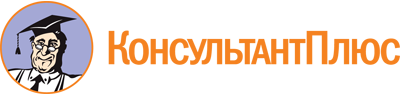 Приказ Минобрнауки России от 07.05.2014 N 441
"Об утверждении федерального государственного образовательного стандарта среднего профессионального образования по специальности 26.02.03 Судовождение"
(Зарегистрировано в Минюсте России 18.06.2014 N 32743)Документ предоставлен КонсультантПлюс

www.consultant.ru

Дата сохранения: 16.12.2022
 Уровень образования, необходимый для приема на обучение по ППССЗНаименование квалификации базовой подготовкиСрок получения СПО по ППССЗ базовой подготовки в очной форме обучения <1>среднее общее образованиеТехник-судоводитель2 года 10 месяцевосновное общее образованиеТехник-судоводитель3 года 10 месяцев <2>Уровень образования, необходимый для приема на обучение по ППССЗНаименование квалификации углубленной подготовкиСрок получения СПО по ППССЗ углубленной подготовки в очной форме обучения <1>среднее общее образованиеСтарший техник-судоводитель3 года 10 месяцевосновное общее образованиеСтарший техник-судоводитель4 года 10 месяцев <2>ИндексНаименование учебных циклов, разделов, модулей, требования к знаниям, умениям, практическому опытуВсего максимальной учебной нагрузки обучающегося(час./нед.)В том числе часов обязательных учебных занятийИндекс и наименование дисциплин, междисциплинарных курсов (МДК)Код формируемой компетенцииОбязательная часть учебных циклов ППССЗ26041736ОГСЭ.00Общий гуманитарный и социально-экономический учебный цикл552368ОГСЭ.00В результате изучения обязательной части учебного цикла обучающийся должен:уметь:ориентироваться в наиболее общих философских проблемах бытия, познания, ценностей, свободы и смысла жизни как основах формирования культуры гражданина и будущего специалиста;знать:основные категории и понятия философии;роль философии в жизни человека и общества;основы философского учения о бытии;сущность процесса познания;основы научной, философской и религиозной картин мира;об условиях формирования личности, свободе и ответственности за сохранение жизни, культуры, окружающей среды;о социальных и этических проблемах, связанных с развитием и использованием достижений науки, техники и технологий;48ОГСЭ.01. Основы философииОК 1 - 10ОГСЭ.00уметь:ориентироваться в современной экономической, политической и культурной ситуации в России и мире;выявлять взаимосвязь отечественных, региональных, мировых социально-экономических, политических и культурных проблем;знать:основные направления развития ключевых регионов мира на рубеже (XX и XXI вв.);сущность и причины локальных, региональных, межгосударственных конфликтов в конце XX - начале XXI вв.;основные процессы (интеграционные, поликультурные, миграционные и иные) политического и экономического развития ведущих государств и регионов мира;назначение ООН, НАТО, ЕС и других организаций и основные направления их деятельности;о роли науки, культуры и религии в сохранении и укреплении национальных и государственных традиций;содержание и назначение важнейших нормативных правовых и законодательных актов мирового и регионального значения;48ОГСЭ.02. ИсторияОК 1 - 10ОГСЭ.00уметь:общаться (устно и письменно) на иностранном языке на профессиональные и повседневные темы;переводить (со словарем) иностранные тексты профессиональной направленности;самостоятельно совершенствовать устную и письменную речь, пополнять словарный запас, демонстрировать способность говорить на языке, используемом в радиотелефонной связи и понимать его на требуемом рабочем уровне;использовать Стандартный морской навигационный словарь-разговорник и словарь Стандартных фраз Международной морской организации общения на море;знать:лексический (1200 - 1400 лексических единиц) и грамматический минимум, необходимый для чтения и перевода (со словарем) иностранных текстов профессиональной направленности;Стандартный морской навигационный словарь-разговорник в полном объеме и словарь Стандартных фраз Международной морской организации общения на море;136ОГСЭ.03. Иностранный языкОК 1 - 10ПК 2.4, 2.6, 2.7ОГСЭ.00уметь:использовать физкультурно-оздоровительную деятельность для укрепления здоровья, достижения жизненных и профессиональных целей;знать:о роли физической культуры в общекультурном, профессиональном и социальном развитии человека;основы здорового образа жизни.272136ОГСЭ.04. Физическая культураОК 2, 3, 6, 7ЕН.00Математический и общий естественнонаучный учебный цикл162108ЕН.00В результате изучения обязательной части учебного цикла обучающийся должен:уметь:решать простые дифференциальные уравнения, применять основные численные методы для решения прикладных задач;знать:основные понятия и методы математического анализа, основы теории вероятностей и математической статистики, основы теории дифференциальных уравнений;ЕН.01. МатематикаОК 2 - 5ПК 1.1, 1.3, 3.1ЕН.00уметь:работать в качестве пользователя персонального компьютера, использовать внешние носители для обмена данными между машинами, создавать резервные копии, архивы данных и программ, работать с программными средствами общего назначения, использовать ресурсы информационно-телекоммуникационной сети "Интернет" (далее - сеть Интернет) для решения профессиональных задач, технические программные средства защиты информации при работе с компьютерными системами в соответствии с приемами антивирусной защиты;знать:основные понятия автоматизированной обработки информации, структуру персональных электронно-вычислительных машин (далее - ЭВМ) и вычислительных сетей, основные этапы решения задач с помощью ЭВМ, методы и средства сбора, обработки, хранения и передачи информацииЕН.02. ИнформатикаОК 1 - 10ПК 1.3, 3.1ЕН.00уметь:осуществлять в общем виде оценку антропогенного воздействия на окружающую среду с учетом специфики природно-климатических условий;грамотно реализовывать нормативно-правовые акты при работе с экологической документацией;знать:взаимосвязь организмов и среды обитания, принципы рационального природопользования, методы снижения хозяйственного воздействия на биосферу, условия устойчивого состояния экосистем, организационные и правовые средства охраны окружающей среды.ЕН.03. Экологические основы природопользованияОК 1 - 10ПК 2.7, 3.2П.00Профессиональный учебный цикл18901260ОП.00Общепрофессиональные дисциплины534356ОП.00В результате изучения обязательной части учебного цикла обучающийся по общепрофессиональным дисциплинам должен:уметь:выполнять технические схемы, чертежи и эскизы деталей, узлов и агрегатов машин, сборочных чертежей и чертежей общего вида;разрабатывать конструкторскую и технологическую документацию;использовать средства машинной графики в профессиональной деятельности;знать:основные методы проецирования, современные средства инженерной графики; правила разработки, оформления конструкторской и технологической документации, способы графического представления пространственных образовОП.01. Инженерная графикаОК 1 - 10ПК 1.1 - 1.3, 3.1ОП.00уметь:анализировать условия работы деталей машин и механизмов;оценивать их работоспособность;выполнять проверочные расчеты по сопротивлению материалов и деталям машин;знать:общие законы статики и динамики жидкостей и газов;основные понятия, законы и модели механики, кинематики, классификацию механизмов, узлов и деталей, критерии работоспособности и влияющие факторы, динамику преобразования энергии в механическую работу;анализ функциональных возможностей механизмов и области их применения;ОП.02. МеханикаОК 1 - 10ПК 1.2 - 1.3ОП.00уметь:производить измерения электрических величин, включать электротехнические приборы, аппараты, машины, управлять ими и контролировать их эффективную и безопасную работу, устранять отказы и повреждения электрооборудования;знать:основные разделы электротехники и электроники, электрические измерения и приборы, микропроцессорные средства измерения;ОП.03. Электроника и электротехникаОК 1 - 10ПК 1.3ОП.00уметь:определять административные правонарушения и административную ответственность;оформлять нормативные акты по перевозке грузов, пассажиров и багажа;применять правовые акты по обеспечению безопасности судоходства;знать:понятие правового регулирования в сфере профессиональной деятельности;правовое положение субъектов предпринимательской деятельности;организационно-правовые формы юридических лиц;дисциплинарную и материальную ответственность работника;административные и уголовные правонарушения и административную и уголовную ответственность;права социальной защиты граждан;правовой статус судна;международно-правовой режим морских пространств;международные и национальные нормы по квалификации и комплектованию судового экипажа;правовые основы коммерческой эксплуатации судов;нормативные акты по перевозке грузов, пассажиров и багажа;правовое регулирование хозяйственных операций; правовые акты по обеспечению безопасности мореплавания и судоходства; правовое регулирование при чрезвычайных обстоятельствах;основы страхования;порядок разрешения имущественных споров;способы защиты интересов граждан и судов;ОП.04. Правовые основы профессиональной деятельностиОК 1 - 10ПК 1.1 - 1.3,2.1 - 2.7,3.1, 3.2ОП.00уметь:пользоваться средствами измерений физических величин;соблюдать технические регламенты, правила, нормы и стандарты, учитывать погрешности при проведении судовых измерений, исключать грубые погрешности в серии измерений, пользоваться стандартами, комплексами стандартов и другой нормативной документацией;знать:основные понятия и определения метрологии и стандартизации;принципы государственного метрологического контроля и надзора;принципы построения международных и отечественных технических регламентов, стандартов, область ответственности различных организаций, имеющих отношение к метрологии и стандартизации;правила пользования техническими регламентами, стандартами, комплексами стандартов и другой нормативной документацией в области водного транспорта;основные понятия и определения метрологии, виды погрешностей, погрешности определения навигационных параметров;ОП.05. Метрология и стандартизацияОК 1 - 10ПК 1.1 - 1.3, 3.1, 3.2ОП.00уметь:применять информацию об остойчивости судна, диаграммы, устройства и компьютерные программы для расчета остойчивости в неповрежденном состоянии судна и в случае частичной потери плавучести;знать:основные конструктивные элементы судна, геометрию корпуса и плавучесть судна, изменение технического состояния корпуса во времени и его контроль, основы прочности корпуса;судовые устройства и системы жизнеобеспечения и живучести судна;требования к остойчивости судна;теорию устройства судна для расчета остойчивости, крена, дифферента, осадки и других мореходных качеств;маневренные, инерционные и эксплуатационные качества, ходкость судна, судовые движители, характеристики гребных винтов, условия остойчивости в неповрежденном состоянии для всех условий загрузки;техническое обслуживание судна;ОП.06. Теория и устройство суднаОК 1 - 10ПК 1.1 - 1.3, 2.1 - 2.7, 3.1, 3.2ОП.00уметь:организовывать и проводить мероприятия по защите работающих и населения от негативных воздействий чрезвычайных ситуаций;предпринимать профилактические меры для снижения уровня опасностей различного вида и их последствий в профессиональной деятельности и быту;использовать средства индивидуальной и коллективной защиты от оружия массового поражения; применять первичные средства пожаротушения;ориентироваться в перечне военно-учетных специальностей и самостоятельно определять среди них родственные полученной специальности;применять профессиональные знания в ходе исполнения обязанностей военной службы на воинских должностях в соответствии с полученной специальностью;владеть способами бесконфликтного общения и саморегуляции в повседневной деятельности и экстремальных условиях военной службы;оказывать первую помощь пострадавшим;знать:принципы обеспечения устойчивости объектов экономики, прогнозирования развития событий и оценки последствий при техногенных чрезвычайных ситуациях и стихийных явлениях, в том числе в условиях противодействия терроризму как серьезной угрозе национальной безопасности России;основные виды потенциальных опасностей и их последствия в профессиональной деятельности и быту, принципы снижения вероятности их реализации;основы военной службы и обороны государства;задачи и основные мероприятия гражданской обороны; способы защиты населения от оружия массового поражения;меры пожарной безопасности и правила безопасного поведения при пожарах;организацию и порядок призыва граждан на военную службу и поступления на нее в добровольном порядке;основные виды вооружения, военной техники и специального снаряжения, состоящих на вооружении (оснащении) воинских подразделений, в которых имеются военно-учетные специальности, родственные специальностям СПО;область применения получаемых профессиональных знаний при исполнении обязанностей военной службы;порядок и правила оказания первой помощи пострадавшим.ОП.07. Безопасность жизнедеятельностиОК 1 - 10ПК 1.1 - 1.4, 2.1 - 2.7, 3.1, 3.2ПМ.00Профессиональные модули1356904ПМ.01Управление и эксплуатация суднаВ результате изучения профессионального модуля обучающийся должен:иметь практический опыт:аналитического и графического счисления;определения места судна визуальными и астрономическими способами, с использованием радионавигационных приборов и систем;предварительной проработки и планирования рейса судна и перехода с учетом гидрометеорологических условий плавания, руководств для плавания и навигационных пособий;использования и анализа информации о местоположении судна;навигационной эксплуатации и технического обслуживания радиоэлектронных и технических систем судовождения и связи, решения навигационных задач с использованием информации от этих систем, расчета поправок навигационных приборов;определения поправки компаса;постановки судна на якорь и съемки с якоря и швартовных бочек;проведения грузовых операций, пересадки людей, швартовных операций, буксировки судов и плавучих объектов, снятия судна с мели;управления судном, в том числе при выполнении аварийно-спасательных операций;выполнения палубных работ;навигационной эксплуатации и технического обслуживания радиоэлектронных и технических систем судовождения и связи, решения навигационных задач с использованием информации от этих систем, расчета поправок навигационных приборов;использования прогноза погоды и океанографических условий при плавании судна;уметь:определять координаты пунктов прихода, разность широт и разность долгот, дальность видимости ориентиров;решать задачи на перевод и исправления курсов и пеленгов;свободно читать навигационные карты;вести графическое счисление пути судна на карте с учетом поправки лага и циркуляции, дрейфа судна от ветра, сноса судна течением, совместного действия ветра и течения, вести простое и составное аналитическое счисление пути судна;вести прокладку пути судна на карте с определением места визуальными способами и с помощью радиотехнических средств;определять местоположение судна с помощью спутниковых навигационных систем;ориентироваться в опасностях и особенностях района при плавании вблизи берега и в узкостях;производить предварительную прокладку по маршруту перехода;производить корректуру карт, лоций и других навигационных пособий для плавания;рассчитывать элементы прилива с помощью таблиц приливов, составлять график прилива и решать связанные с ним штурманские задачи;рассчитывать среднюю квадратическую погрешность (далее - СКП) счислимого и обсервованного места, строить на карте площадь вероятного места нахождения судна;определять гидрометеорологические элементы в результате наблюдений;составлять радиотелеграммы для передачи гидрометеоданных в центры сбора;составлять краткосрочные прогнозы в результате анализа параметра наблюдений и их изменения; использовать гидрометеоинформацию для обеспечения безопасности плавания;применять правила несения ходовой и стояночной вахты, осуществлять контроль за выполнением установленных требований, норм и правил, поддержания судна в мореходном состоянии;стоять на руле, вести надлежащее наблюдение за судном и окружающей обстановкой, опознавать огни, знаки и звуковые сигналы;владеть международным стандартным языком в объеме, необходимом для выполнения своих функциональных обязанностей;передавать и принимать информацию, в том числе с использованием визуальных сигналов;выполнять маневры, в том числе при спасании человека за бортом, постановке на якорь и швартовке;эксплуатировать системы дистанционного управления судовой двигательной установки, рулевых и энергетических систем;управлять судном на мелководье и в узкости, в штормовых условиях, во льдах, при разделении движения, в зонах действия систем разделения движения, с учетом влияния ветра и течения;выполнять процедуры постановки на якорь и швартовные бочки, швартовки судна к причалу, к судну на якоре или на ходу;управлять радиоэлектронными и техническими системами судовождения и связи в зависимости от складывающейся навигационной и гидрометеорологической обстановки в соответствии с правилами эксплуатации, интерпретировать и обрабатывать информацию, отображаемую этими системами, контролировать исправность и точность систем, самостоятельно осваивать новые типы судовой навигационной аппаратуры по ее техническому описанию;использовать радиолокационные станции (далее - РЛС), системы автоматизированной радиолокационной прокладки (далее - САРП), автоматические информационные системы (далее - АИС) для обеспечения безопасности плавания, учитывать факторы и ограничения, влияющие на их работу, определять элементы движения целей, обнаруживать изменение курса и скорости других судов, имитировать маневр собственного судна для безопасного расхождения с другими судами;использовать технику радиолокационной прокладки и концепции относительного и истинного движений, параллельную индексацию;эффективно и безопасно эксплуатировать оборудование глобальной морской системы связи при бедствии (далее - ГМССБ) для приема и передачи различной информации, обеспечивающей безопасность мореплавания и коммерческую деятельность судна в условиях нормального распространения радиоволн и в условиях типичных помех;действовать при передаче или получении сигнала бедствия, срочности или безопасности;выполнять требования по безопасной перевозке опасных грузов;использовать стандартные компьютерные программы, предназначенные для ведения судовой документации;знать:основные понятия и определения навигации;назначение, классификацию и компоновку навигационных карт;электронные навигационные карты;судовую коллекцию карт и пособий, их корректуру и учет;определение направлений и расстояний на картах;выполнение предварительной прокладки пути судна на картах;условные знаки на навигационных картах;графическое и аналитическое счисление пути судна и оценку его точности;методы и способы определения места судна визуальными способами с оценкой их точности;мероприятия по обеспечению плавания судна в особых условиях, выбор оптимального маршрута;средства навигационного оборудования и ограждений;навигационные пособия и руководства для плавания;учет приливно-отливных течений в судовождении;руководство для плавания в сложных условиях;организацию штурманской службы на судах;физические процессы, происходящие в атмосфере и мировом океане, устройство гидрометеорологических приборов, используемых на судах; влияние гидрометеоусловий на плавание судна, порядок передачи сообщений и систем записи гидрометеорологической информации;маневренные характеристики судна;влияние работы движителей и других факторов на управляемость судна;маневрирование при съемке и постановке судна на якорь, к плавучим швартовым сооружениям; швартовые операции;плавание во льдах, буксировку судов, снятие судна с мели, влияние водоизмещения, осадки, дифферента, скорости и запаса воды под килем на диаметр циркуляции и тормозной путь;технику ведения радиолокационной прокладки и концепции относительного и истинного движения;способы расхождения с судами с помощью радиолокатора и средств автоматической радиолокационной прокладки;физические и теоретические основы, принципы действия, характерные ограничения и технико-эксплуатационные характеристики радиоэлектронных и технических приборов и систем судовождения и связи: магнитного компаса, гироскопического компаса, спутникового компаса, гироазимута, гиротахометра, лага, эхолота, авторулевого, судового радиолокатора, приемников наземных и космических радионавигационных систем, систем автоматизированной радиолокационной прокладки, приемника автоматической идентификационной системы, аварийных радиобуев, аппаратуры ГМССБ, аппаратуры автоматизированной швартовки крупнотоннажных судов и систем интегрированного ходового мостика;основы автоматизации управления движением судна, систему управления рулевым приводом, эксплуатационные процедуры перехода с ручного на автоматическое управление и обратно;способы маневрирования для предотвращения ситуации чрезмерного сближения;правила контроля за судами в портах;роль человеческого фактора;ответственность за аварии.МДК.01.01. Навигация, навигационная гидрометеорология и лоцияОК 1 - 10ПК 1.1 - 1.3ПМ.01Управление и эксплуатация суднаВ результате изучения профессионального модуля обучающийся должен:иметь практический опыт:аналитического и графического счисления;определения места судна визуальными и астрономическими способами, с использованием радионавигационных приборов и систем;предварительной проработки и планирования рейса судна и перехода с учетом гидрометеорологических условий плавания, руководств для плавания и навигационных пособий;использования и анализа информации о местоположении судна;навигационной эксплуатации и технического обслуживания радиоэлектронных и технических систем судовождения и связи, решения навигационных задач с использованием информации от этих систем, расчета поправок навигационных приборов;определения поправки компаса;постановки судна на якорь и съемки с якоря и швартовных бочек;проведения грузовых операций, пересадки людей, швартовных операций, буксировки судов и плавучих объектов, снятия судна с мели;управления судном, в том числе при выполнении аварийно-спасательных операций;выполнения палубных работ;навигационной эксплуатации и технического обслуживания радиоэлектронных и технических систем судовождения и связи, решения навигационных задач с использованием информации от этих систем, расчета поправок навигационных приборов;использования прогноза погоды и океанографических условий при плавании судна;уметь:определять координаты пунктов прихода, разность широт и разность долгот, дальность видимости ориентиров;решать задачи на перевод и исправления курсов и пеленгов;свободно читать навигационные карты;вести графическое счисление пути судна на карте с учетом поправки лага и циркуляции, дрейфа судна от ветра, сноса судна течением, совместного действия ветра и течения, вести простое и составное аналитическое счисление пути судна;вести прокладку пути судна на карте с определением места визуальными способами и с помощью радиотехнических средств;определять местоположение судна с помощью спутниковых навигационных систем;ориентироваться в опасностях и особенностях района при плавании вблизи берега и в узкостях;производить предварительную прокладку по маршруту перехода;производить корректуру карт, лоций и других навигационных пособий для плавания;рассчитывать элементы прилива с помощью таблиц приливов, составлять график прилива и решать связанные с ним штурманские задачи;рассчитывать среднюю квадратическую погрешность (далее - СКП) счислимого и обсервованного места, строить на карте площадь вероятного места нахождения судна;определять гидрометеорологические элементы в результате наблюдений;составлять радиотелеграммы для передачи гидрометеоданных в центры сбора;составлять краткосрочные прогнозы в результате анализа параметра наблюдений и их изменения; использовать гидрометеоинформацию для обеспечения безопасности плавания;применять правила несения ходовой и стояночной вахты, осуществлять контроль за выполнением установленных требований, норм и правил, поддержания судна в мореходном состоянии;стоять на руле, вести надлежащее наблюдение за судном и окружающей обстановкой, опознавать огни, знаки и звуковые сигналы;владеть международным стандартным языком в объеме, необходимом для выполнения своих функциональных обязанностей;передавать и принимать информацию, в том числе с использованием визуальных сигналов;выполнять маневры, в том числе при спасании человека за бортом, постановке на якорь и швартовке;эксплуатировать системы дистанционного управления судовой двигательной установки, рулевых и энергетических систем;управлять судном на мелководье и в узкости, в штормовых условиях, во льдах, при разделении движения, в зонах действия систем разделения движения, с учетом влияния ветра и течения;выполнять процедуры постановки на якорь и швартовные бочки, швартовки судна к причалу, к судну на якоре или на ходу;управлять радиоэлектронными и техническими системами судовождения и связи в зависимости от складывающейся навигационной и гидрометеорологической обстановки в соответствии с правилами эксплуатации, интерпретировать и обрабатывать информацию, отображаемую этими системами, контролировать исправность и точность систем, самостоятельно осваивать новые типы судовой навигационной аппаратуры по ее техническому описанию;использовать радиолокационные станции (далее - РЛС), системы автоматизированной радиолокационной прокладки (далее - САРП), автоматические информационные системы (далее - АИС) для обеспечения безопасности плавания, учитывать факторы и ограничения, влияющие на их работу, определять элементы движения целей, обнаруживать изменение курса и скорости других судов, имитировать маневр собственного судна для безопасного расхождения с другими судами;использовать технику радиолокационной прокладки и концепции относительного и истинного движений, параллельную индексацию;эффективно и безопасно эксплуатировать оборудование глобальной морской системы связи при бедствии (далее - ГМССБ) для приема и передачи различной информации, обеспечивающей безопасность мореплавания и коммерческую деятельность судна в условиях нормального распространения радиоволн и в условиях типичных помех;действовать при передаче или получении сигнала бедствия, срочности или безопасности;выполнять требования по безопасной перевозке опасных грузов;использовать стандартные компьютерные программы, предназначенные для ведения судовой документации;знать:основные понятия и определения навигации;назначение, классификацию и компоновку навигационных карт;электронные навигационные карты;судовую коллекцию карт и пособий, их корректуру и учет;определение направлений и расстояний на картах;выполнение предварительной прокладки пути судна на картах;условные знаки на навигационных картах;графическое и аналитическое счисление пути судна и оценку его точности;методы и способы определения места судна визуальными способами с оценкой их точности;мероприятия по обеспечению плавания судна в особых условиях, выбор оптимального маршрута;средства навигационного оборудования и ограждений;навигационные пособия и руководства для плавания;учет приливно-отливных течений в судовождении;руководство для плавания в сложных условиях;организацию штурманской службы на судах;физические процессы, происходящие в атмосфере и мировом океане, устройство гидрометеорологических приборов, используемых на судах; влияние гидрометеоусловий на плавание судна, порядок передачи сообщений и систем записи гидрометеорологической информации;маневренные характеристики судна;влияние работы движителей и других факторов на управляемость судна;маневрирование при съемке и постановке судна на якорь, к плавучим швартовым сооружениям; швартовые операции;плавание во льдах, буксировку судов, снятие судна с мели, влияние водоизмещения, осадки, дифферента, скорости и запаса воды под килем на диаметр циркуляции и тормозной путь;технику ведения радиолокационной прокладки и концепции относительного и истинного движения;способы расхождения с судами с помощью радиолокатора и средств автоматической радиолокационной прокладки;физические и теоретические основы, принципы действия, характерные ограничения и технико-эксплуатационные характеристики радиоэлектронных и технических приборов и систем судовождения и связи: магнитного компаса, гироскопического компаса, спутникового компаса, гироазимута, гиротахометра, лага, эхолота, авторулевого, судового радиолокатора, приемников наземных и космических радионавигационных систем, систем автоматизированной радиолокационной прокладки, приемника автоматической идентификационной системы, аварийных радиобуев, аппаратуры ГМССБ, аппаратуры автоматизированной швартовки крупнотоннажных судов и систем интегрированного ходового мостика;основы автоматизации управления движением судна, систему управления рулевым приводом, эксплуатационные процедуры перехода с ручного на автоматическое управление и обратно;способы маневрирования для предотвращения ситуации чрезмерного сближения;правила контроля за судами в портах;роль человеческого фактора;ответственность за аварии.МДК.01.02. Управление судном и технические средства судовожденияОК 1 - 10ПК 1.1 - 1.3ПМ.02Обеспечение безопасности плаванияВ результате изучения профессионального модуля обучающийся должен:иметь практический опыт:действий по тревогам;борьбы за живучесть судна;организации и выполнения указаний при оставлении судна;использования коллективных и индивидуальных спасательных средств;использования средств индивидуальной защиты;действий при оказании первой медицинской помощи;уметь:действовать при различных авариях;применять средства и системы пожаротушения;применять средства по борьбе с водой;пользоваться средствами подачи сигналов аварийно-предупредительной сигнализации в случае происшествия или угрозы происшествия;применять меры защиты и безопасности пассажиров и экипажа в аварийных ситуациях;производить спуск и подъем спасательных и дежурных шлюпок, спасательных плотов;управлять коллективными спасательными средствами;устранять последствия различных аварий;обеспечивать защищенность судна от актов незаконного вмешательства;предотвращать неразрешенный доступ на судно;оказывать первую медицинскую помощь, в том числе под руководством квалифицированных специалистов с применением средств связи;знать:нормативно-правовые документы в области безопасности плавания и обеспечения транспортной безопасности;расписание по тревогам, виды и сигналы тревог;организацию проведения тревог;порядок действий при авариях;мероприятия по обеспечению противопожарной безопасности на судне;виды и химическую природу пожара;виды средств и системы пожаротушения на судне;особенности тушения пожаров в различных судовых помещениях;виды средств индивидуальной защиты;мероприятия по обеспечению непотопляемости судна;методы восстановления остойчивости и спрямления аварийного судна;виды и способы подачи сигналов бедствия;способы выживания на воде;виды коллективных и индивидуальных спасательных средств и их снабжения;устройства спуска и подъема спасательных средств;порядок действий при поиске и спасании;порядок действий при оказании первой медицинской помощи;мероприятия по обеспечению транспортной безопасности;комплекс мер по предотвращению загрязнения окружающей среды.МДК.02.01. Безопасность жизнедеятельности на судне и транспортная безопасностьОК 1 - 10ПК 2.1 - 2.7ПМ.03Обработка и размещение грузаВ результате изучения профессионального модуля обучающийся должен:иметь практический опыт:проведения грузовых операций в соответствии с грузовыми планами или другими документами и установленными правилами, нормами безопасности, инструкциями по эксплуатации оборудования и судовыми ограничениями по размещению грузов;уметь:организовывать обработку опасных, вредных и ядовитых грузов в соответствии с международными и национальными правилами;использовать международные и национальные нормативные правовые акты по перевозкам опасных грузов судами;знать:свойства, транспортные характеристики основных видов грузов и правила их перевозки, погрузки, выгрузки и хранения;обеспечение сохранности грузов;особенности перевозки жидких грузов наливом;грузовые операции на танкерах;организационную структуру и направления коммерческой деятельности на водном транспорте;внешнеторговые операции, фрахтование судов, типовые чартеры;коммерческие операции по перевозке грузов;специальные правила перевозки грузов;основы формирования тарифов на операции с грузом;таможенно-транспортные операции;агентирование судов;ресурсо- и энергосберегающие технологии;правила безопасной обработки, размещения и крепления грузов, включая опасные, ядовитые и вредные грузы, и их влияние на безопасность человеческой жизни и судна.МДК.03.01. Технология перевозки грузовОК 1 - 10ПК 3.1 - 3.2ПМ.04Выполнение работ по одной или нескольким профессиям рабочих, должностям служащихВариативная часть учебных циклов ППССЗ (определяется образовательной организацией самостоятельно)1068712Всего часов обучения по учебным циклам ППССЗ36722448УП.00Учебная практика52 нед.1872ОК 1 - 10ПК 1.1 - 1.3, 2.1 - 2.7, 3.1, 3.2ПП.00Производственная практика52 нед.1872ОК 1 - 10ПК 1.1 - 1.3, 2.1 - 2.7, 3.1, 3.2ПА.00Промежуточная аттестация5 нед.ГИА.00Государственная итоговая аттестация4 нед.Обучение по учебным циклам68 нед.Учебная практика52 нед.Производственная практика52 нед.Промежуточная аттестация5 нед.Государственная итоговая аттестация4 нед.Каникулы18 нед.Итого147 нед.ИндексНаименование учебных циклов, разделов, модулей, требования к знаниям, умениям, практическому опытуВсего максимальной учебной нагрузки обучающегося(час./нед.)В том числе часов обязательных учебных занятийИндекс и наименование дисциплин, междисциплинарных курсов (МДК)Код формируемой компетенцииОбязательная часть учебных циклов ППССЗ39422628ОГСЭ.00Общий гуманитарный и социально-экономический учебный цикл944560ОГСЭ.00В результате изучения обязательной части учебного циклаобучающийся должен:уметь:ориентироваться в наиболее общих философских проблемах бытия, познания, ценностей, свободы и смысла жизни как основах формирования культуры гражданина и будущего специалиста;знать:основные категории и понятия философии;роль философии в жизни человека и общества;основы философского учения о бытии;сущность процесса познания;основы научной, философской и религиозной картин мира;об условиях формирования личности, свободе и ответственности за сохранение жизни, культуры, окружающей среды;о социальных и этических проблемах, связанных с развитием и использованием достижений науки, техники и технологий;48ОГСЭ.01. Основы философииОК 1 - 10ПК 1.1ОГСЭ.00уметь:ориентироваться в современной экономической, политической и культурной ситуации в России и мире;выявлять взаимосвязь отечественных, региональных, мировых социально-экономических, политических и культурных проблем;знать:основные направления развития ключевых регионов мира на рубеже (XX и XXI вв.);сущность и причины локальных, региональных, межгосударственных конфликтов в конце XX - начале XXI вв.;основные процессы (интеграционные, поликультурные, миграционные и иные) политического и экономического развития ведущих государств и регионов мира;назначение ООН, НАТО, ЕС и других организаций и основные направления их деятельности;о роли науки, культуры и религии в сохранении и укреплении национальных и государственных традиций;содержание и назначение важнейших нормативных правовых и законодательных актов мирового и регионального значения;48ОГСЭ.02. ИсторияОК 1 - 10ОГСЭ.00уметь:применять техники и приемы эффективного общения в профессиональной деятельности;использовать приемы саморегуляции поведения в процессе межличностного общения;знать:взаимосвязь общения и деятельности;цели, функции, виды и уровни общения;роли и ролевые ожидания в общении;виды социальных взаимодействий;механизмы взаимопонимания в общении;техники и приемы общения, правила слушания, ведения беседы, убеждения;источники, причины, виды и способы разрешения конфликтов;48ОГСЭ.03. Психология общенияОК 1 - 10ПК 2.3 - 2.7ОГСЭ.00уметь:общаться (устно и письменно) на иностранном языке на профессиональные и повседневные темы;переводить (со словарем) иностранные тексты профессиональной направленности;самостоятельно совершенствовать устную и письменную речь, пополнять словарный запас, демонстрировать способность говорить на языке, используемом в радиотелефонной связи, и понимать его на требуемом рабочем уровне;использовать Стандартный морской навигационный словарь-разговорник и словарь Стандартных фраз Международной морской организации общения на море;знать:лексический (1200 - 1400 лексических единиц) и грамматический минимум, необходимый для чтения и перевода (со словарем) иностранных текстов профессиональной направленности;Стандартный морской навигационный словарь-разговорник в полном объеме;208ОГСЭ.04. Иностранный языкОК 1 - 10ПК 2.4, 2.6, 2.7ОГСЭ.00уметь:использовать физкультурно-оздоровительную деятельность для укрепления здоровья, достижения жизненных и профессиональных целей;знать:о роли физической культуры в общекультурном, профессиональном и социальном развитии человека;основы здорового образа жизни.208ОГСЭ.05. Физическая культураОК 2, 3, 6, 7ОГСЭ.00Математический и общий естественнонаучный учебный цикл198132ЕН.00В результате изучения обязательной части учебного цикла обучающийся должен:уметь:решать простые дифференциальные уравнения, применять основные численные методы для решения прикладных задач;знать:основные понятия и методы математического анализа, основы теории вероятностей и математической статистики, основы теории дифференциальных уравнений;ЕН.01. МатематикаОК 1 - 10ПК 1.1, 1.3, 3.1ЕН.00уметь:работать в качестве пользователя персонального компьютера, использовать внешние носители для обмена данными между машинами, создавать резервные копии, архивы данных и программ, работать с программными средствами общего назначения, использовать ресурсы сети Интернет для решения профессиональных задач, технические программные средства защиты информации при работе с компьютерными системами в соответствии с приемами антивирусной защиты;знать:основные понятия автоматизированной обработки информации, структуру персональных электронно-вычислительных машин и вычислительных сетей, основные этапы решения задач с помощью ЭВМ, методы и средства сбора, обработки, хранения и передачи информации;ЕН.02. ИнформатикаОК 1 - 10ПК 1.3, 3.1, 4.2, 4.3ЕН.00уметь:осуществлять в общем виде оценку антропогенного воздействия на окружающую среду с учетом специфики природно-климатических условий; грамотно реализовывать нормативно-правовые акты при работе с экологической документацией;знать:взаимосвязь организмов и среды обитания, принципы рационального природопользования, методы снижения хозяйственного воздействия на биосферу, условия устойчивого состояния экосистем, организационные и правовые средства охраны окружающей среды.ЕН.03. Экологические основы природопользованияОК 1 - 10ПК 2.7, 3.2ЕН.00Профессиональный учебный цикл28001936П.00Общепрофессиональные дисциплины552368ОП.00В результате изучения обязательной части учебного цикла обучающийся по общепрофессиональным дисциплинам должен:уметь:выполнять технические схемы, чертежи и эскизы деталей, узлов и агрегатов машин, сборочные чертежи и чертежи общего вида; разрабатывать конструкторскую и технологическую документацию; использовать средства машинной графики в профессиональной деятельности;знать:основные методы проецирования, современные средства инженерной графики; правила разработки, оформления конструкторской и технологической документации, способы графического представления пространственных образов;ОП.01. Инженерная графикаОК 1 - 10ПК 1.1 - 1.4, 3.1ОП.00уметь:анализировать условия работы деталей машин и механизмов; оценивать их работоспособность; выполнять проверочные расчеты по сопротивлению материалов и деталям машин;знать:общие законы статики и динамики жидкостей и газов;основные понятия, законы и модели механики, кинематики, классификацию механизмов, узлов и деталей, критерии работоспособности и влияющие факторы, динамику преобразования энергии в механическую работу; анализ функциональных возможностей механизмов и области их примененияОП.02. МеханикаОК 1 - 10ПК 1.2 - 1.4ОП.00уметь:производить измерения электрических величин, включать электротехнические приборы, аппараты, машины, управлять ими и контролировать их эффективную и безопасную работу, устранять отказы и повреждения электрооборудования;знать:основные разделы электротехники и электроники, электрические измерения и приборы, микропроцессорные средства измерения;ОП.03. Электроника и электротехникаОК 1 - 10ПК 1.3ОП.00уметь:определять административные правонарушения и административную ответственность;оформлять нормативные акты по перевозке грузов, пассажиров и багажа; применять правовые акты по обеспечению безопасности судоходства;знать:понятие правового регулирования в сфере профессиональной деятельности;правовое положение субъектов предпринимательской деятельности;организационно-правовые формы юридических лиц;дисциплинарную и материальную ответственность работника;административные правонарушения и административную ответственность;права социальной защиты граждан;правовой статус судна;международно-правовой режим морских пространств;международные и национальные нормы по квалификации и комплектованию судового экипажа;правовые основы коммерческой эксплуатации судов;нормативные акты по перевозке грузов, пассажиров и багажа;правовое регулирование хозяйственных операций;правовые акты по обеспечению безопасности мореплавания и судоходства;правовое регулирование при чрезвычайных обстоятельствах;основы страхования;порядок разрешения имущественных споров;порядок защиты интересов граждан и судов;ОП.04. Правовые основы профессиональной деятельностиОК 1 - 10ПК 1.1 - 1.4, 2.1 - 2.7, 3.1, 3.2,4.1 - 4.3ОП.00уметь:пользоваться средствами измерений физических величин;соблюдать технические регламенты, правила, нормы и стандарты, учитывать погрешности при проведении судовых измерений, исключать грубые погрешности в серии измерений, пользоваться стандартами, комплексами стандартов и другой нормативной документацией;знать:основные понятия и определения метрологии и стандартизации;принципы государственного метрологического контроля и надзора;принципы построения международных и отечественных технических регламентов, стандартов, область ответственности различных организаций, имеющих отношение к метрологии и стандартизации;правила пользования техническими регламентами, стандартами, комплексами стандартов и другой нормативной документацией в области водного транспорта;основные понятия и определения метрологии, виды погрешностей, погрешности определения навигационных параметров;ОП.05. Метрология и стандартизацияОК 1 - 10ПК 1.1 - 1.4, 3.1, 3.2, 4.1 - 4.3ОП.00уметь:применять информацию об остойчивости судна, диаграммы, устройства и компьютерные программы для расчета остойчивости в неповрежденном состоянии судна и в случае частичной потери плавучести;знать:основные конструктивные элементы судна, геометрию корпуса и плавучесть судна, изменение технического состояния корпуса во времени и его контроль, основы прочности корпуса;судовые устройства и системы жизнеобеспечения и живучести судна;требования к остойчивости судна;теорию устройства судна для расчета остойчивости, крена, дифферента, осадки и других мореходных качеств;маневренные, инерционные и эксплуатационные качества, ходкость судна, судовые движители, характеристики гребных винтов, условия остойчивости в неповрежденном состоянии для всех условий загрузки;техническое обслуживание судна;ОП.06. Теория и устройство суднаОК 1 - 10ПК 1.1 - 1.4, 2.1 - 2.7, 3.1, 3.2, 4.1 - 4.3ОП.00уметь:организовывать и проводить мероприятия по защите работающих и населения от негативных воздействий чрезвычайных ситуаций;предпринимать профилактические меры для снижения уровня опасностей различного вида и их последствий в профессиональной деятельности и быту;использовать средства индивидуальной и коллективной защиты от оружия массового поражения; применять первичные средства пожаротушения;ориентироваться в перечне военно-учетных специальностей и самостоятельно определять среди них родственные полученной специальности;применять профессиональные знания в ходе исполнения обязанностей военной службы на воинских должностях в соответствии с полученной специальностью;владеть способами бесконфликтного общения и саморегуляции в повседневной деятельности и экстремальных условиях военной службы;оказывать первую помощь пострадавшим;знать:принципы обеспечения устойчивости объектов экономики, прогнозирования развития событий и оценки последствий при техногенных чрезвычайных ситуациях и стихийных явлениях, в том числе в условиях противодействия терроризму как серьезной угрозе национальной безопасности России;основные виды потенциальных опасностей и их последствия в профессиональной деятельности и быту, принципы снижения вероятности их реализации;основы военной службы и обороны государства;задачи и основные мероприятия гражданской обороны; способы защиты населения от оружия массового поражения;меры пожарной безопасности и правила безопасного поведения при пожарах;организацию и порядок призыва граждан на военную службу и поступления на нее в добровольном порядке;основные виды вооружения, военной техники и специального снаряжения, состоящих на вооружении (оснащении) воинских подразделений, в которых имеются военно-учетные специальности, родственные специальностям СПО;область применения получаемых профессиональных знаний при исполнении обязанностей военной службы;порядок и правила оказания первой помощи пострадавшим.ОП.07. Безопасность жизнедеятельностиОК 1 - 10ПК 1.1 - 1.4, 2.1 - 2.7, 3.1, 3.2, 4.1 - 4.3ПМ.00Профессиональные модули22481568ПМ.01Управление и эксплуатация судна с правом эксплуатации судовых энергетических установокВ результате изучения профессионального модуля обучающийся должен:иметь практический опыт:аналитического и графического счисления;определения места судна визуальными и астрономическими способами, с использованием радионавигационных приборов и систем;предварительной проработки и планирования рейса судна и перехода с учетом гидрометеорологических условий плавания, руководств для плавания и навигационных пособий;использования и анализа информации о местоположении судна;навигационной эксплуатации и технического обслуживания радиоэлектронных и технических систем судовождения и связи, решения навигационных задач с использованием информации от этих систем, расчета поправок навигационных приборов;определения поправки компаса;постановки судна на якорь и съемки с якоря и швартовных бочек, проведения грузовых операций, пересадки людей, швартовных операций, буксировки судов и плавучих объектов, снятия судна с мели;управления судном, в том числе при выполнении аварийно-спасательных операций;выполнения палубных работ;эксплуатации и обслуживания судовой энергетики и ее управляющих систем;эксплуатации и обслуживания судовых насосов и вспомогательного оборудования;организации и технологии судоремонта; автоматического контроля и нормирования эксплуатационных показателей; эксплуатации судовой автоматики;обеспечения работоспособности электрооборудования;использования прогноза погоды и океанографических условий при плавании судна;уметь:определять координаты пунктов прихода, разность широт и разность долгот, дальность видимости ориентиров;решать задачи на перевод и исправления курсов и пеленгов;свободно читать навигационные карты;вести графическое счисление пути судна на карте с учетом поправки лага и циркуляции, дрейфа судна от ветра, сноса судна течением, совместного действия ветра и течения, вести простое и составное аналитическое счисление пути судна;вести прокладку пути судна на карте с определением места визуальными способами и с помощью радиотехнических средств;определять местоположение судна с помощью спутниковых навигационных систем;ориентироваться в опасностях и особенностях района при плавании вблизи берега и в узкостях;производить предварительную прокладку по маршруту перехода;производить корректуру карт, лоций и других навигационных пособий для плавания;рассчитывать элементы прилива с помощью таблиц приливов, составлять график прилива и решать связанные с ним штурманские задачи;рассчитывать СКП счислимого и обсервованного места, строить на карте площадь вероятного места нахождения судна;определять гидрометеорологические элементы в результате наблюдений;составлять радиотелеграммы для передачи гидрометеоданных в центры сбора;составлять краткосрочные прогнозы в результате анализа параметра наблюдений и их изменения; использовать гидрометеоинформацию для обеспечения безопасности плавания;применять правила несения ходовой и стояночной вахты, осуществлять контроль за выполнением установленных требований, норм и правил, поддержания судна в мореходном состоянии;стоять на руле, вести надлежащее наблюдение за судном и окружающей обстановкой, опознавать огни, знаки и звуковые сигналы;владеть международным стандартным языком в объеме, необходимом для выполнения своих функциональных обязанностей;передавать и принимать информацию, в том числе с использованием визуальных сигналов;выполнять маневры, в том числе при спасании человека за бортом, постановке на якорь и швартовке.эксплуатировать системы дистанционного управления судовой двигательной установки, рулевых и энергетических систем;управлять судном на мелководье и в узкости, в штормовых условиях, во льдах, при разделении движения, в зонах действия систем разделения движения;учитывать влияние ветра и течения; выполнять процедуры постановки на якорь и швартовные бочки; швартовки судна к причалу, к судну на якоре или на ходу;управлять радиоэлектронными и техническими системами судовождения и связи в зависимости от складывающейся навигационной и гидрометеорологической обстановки в соответствии с правилами эксплуатации, интерпретировать и обрабатывать информацию, отображаемую этими системами, контролировать исправность и точность систем, самостоятельно осваивать новые типы судовой навигационной аппаратуры по ее техническому описанию;осуществлять техническую эксплуатацию регуляторов и систем автоматического регулирования радиоэлектронных и технических систем судовождения и связи;расшифровывать и анализировать информацию, получаемую от радиолокатора, включая факторы, влияющие на работу и точность, включение и работу с блоком индикатора, обнаружение неправильных показаний, ложных сигналов, засветки от воды, радиолокационных маяков-ответчиков;использовать РЛС, САРП, АИС для обеспечения безопасности плавания, учитывать факторы и ограничения, влияющие на их работу, определять элементы движения целей, обнаруживать изменение курса и скорости других судов, имитировать маневр собственного судна для безопасного расхождения с другими судами;использовать технику радиолокационной прокладки и концепции относительного и истинного движения, параллельную индексацию;эффективно и безопасно эксплуатировать оборудование ГМССБ для приема и передачи различной информации, обеспечивающей безопасность мореплавания и коммерческую деятельность судна в условиях нормального распространения радиоволн и в условиях типичных помех; действовать при передаче или получении сигнала бедствия, срочности или безопасности;выполнять требования по безопасной перевозке опасных грузов;использовать стандартные компьютерные программы, предназначенные для ведения судовой документации;обеспечивать безопасность членов экипажа судна и пассажиров при нормальных условиях эксплуатации и в аварийных ситуациях;оценивать состояние аварийного судна; обслуживать судовые механические системы и их системы управления;эксплуатировать главные и вспомогательные механизмы судна и их системы управления;эксплуатировать электрические преобразователи, генераторы и их системы управления;эксплуатировать насосы и их системы управления;осуществлять контроль выполнения условий и проводить установленные функциональные мероприятия по поддержанию судна в мореходном состоянии;эксплуатировать судовые главные энергетические установки, вспомогательные механизмы и системы и их системы управления;вводить в эксплуатацию судовую силовую установку, оборудование и системы после ремонта и проведения рабочих испытаний;использовать ручные инструменты, измерительное оборудование, токарные, сверлильные и фрезерные станки, сварочное оборудование для изготовления деталей и ремонта, выполняемого на судне;использовать ручные инструменты и измерительное оборудование для разборки, технического обслуживания, ремонта и сборки судовой энергетической установки и другого судового оборудования;использовать ручные инструменты, электрическое и электронное измерительное и испытательное оборудование для обнаружения неисправностей и технического обслуживания ремонтных операций;производить разборку, осмотр, ремонт и сборку судовой силовой установки и другого судового оборудования;квалифицированно осуществлять подбор инструмента и запасных частей для проведения ремонта судовой силовой установки, судового оборудования и систем;вести квалифицированное наблюдение за механическим оборудованием и системами, сочетая рекомендации изготовителя и принятые принципы и процедуры несениямашинной вахты;знать:основные понятия и определения навигации;назначение, классификацию и компоновку навигационных карт;электронные навигационные карты;судовую коллекцию карт и пособий, их корректуру и учет;определение направлений и расстояний на картах;выполнение предварительной прокладки пути судна на картах;условные знаки на навигационных картах;графическое и аналитическое счисление пути судна и оценку его точности;методы и способы определения места судна визуальными способами с оценкой их точности, определение места судна при помощи радиотехнических средств с оценкой точности;мероприятия по обеспечению плавания судна в особых условиях, выбор оптимального маршрута;средства навигационного оборудования и ограждений;навигационные пособия и руководства для плавания;учет приливно-отливных течений в судовождении;руководство для плавания в сложных условиях;организацию штурманской службы на судах;физические процессы, происходящие в атмосфере и мировом океане, устройство гидрометеорологических приборов, используемых на судах; влияние гидрометеоусловий на плавание судна, порядок передачи сообщений и систем записи гидрометеорологической информации;маневренные характеристики судна;влияние работы движителей и других факторов на управляемость судна;маневрирование при съемке судна с якоря и постановке на якорь, к плавучим швартовым сооружениям; швартовые операции;плавание во льдах, буксировку судов, снятие судна с мели, влияние водоизмещения, осадки, дифферента, скорости и запаса воды под килем на диаметр циркуляции и тормозной путь;технику ведения радиолокационной прокладки и концепции относительного и истинного движения; способы расхождения с судами с помощью радиолокатора и средств автоматической радиолокационной прокладки;физические и теоретические основы, принципы действия, характерные ограничения и технико-эксплуатационные характеристики радиоэлектронных и технических приборов и систем судовождения и связи: магнитного компаса, гироскопического компаса, спутникового компаса, гироазимута, гиротахометра, лага, эхолота, авторулевого, судового радиолокатора, приемников наземных и космических радионавигационных систем, систем автоматизированной радиолокационной прокладки, приемника автоматической идентификационной системы, аварийных радиобуев, аппаратуры ГМССБ, аппаратуры автоматизированной швартовки крупнотоннажных судов и систем интегрированного ходового мостика;основы автоматизации управления движением судна, систему управления рулевым приводом, эксплуатационные процедуры перехода с ручного на автоматическое управление и обратно;способы маневрирования для предотвращения ситуации чрезмерного сближения;основы теории двигателей внутреннего сгорания, электрических машин, паровых котлов, систем автоматического регулирования, управления и диагностики;устройство элементов судовой энергетической установки, механизмов, систем, электрооборудования;обязанности по эксплуатации и обслуживанию судовой энергетики и электрооборудования;устройство и принцип действия судовых дизелей;назначение, конструкцию судовых вспомогательных механизмов, систем и устройств;устройство и принцип действия электрических машин, трансформаторов, усилителей, выключателей, электроприводов, распределительных систем, сетей, щитов, электростанций, аппаратов контроля нагрузки и сигнализации;системы автоматического регулирования работы судовых энергетических установок;эксплуатационные характеристики судовой силовой установки, оборудования и систем;порядок ввода в эксплуатацию судовой силовой установки, оборудования и систем после ремонта и проведения рабочих испытаний;основные принципы несения безопасной машинной вахты;типичные неисправности судовых энергетических установок.МДК.01.01. Навигация, навигационная гидрометеорология и лоцияОК 1 - 10ПК 1.1 - 1.4ПМ.01Управление и эксплуатация судна с правом эксплуатации судовых энергетических установокВ результате изучения профессионального модуля обучающийся должен:иметь практический опыт:аналитического и графического счисления;определения места судна визуальными и астрономическими способами, с использованием радионавигационных приборов и систем;предварительной проработки и планирования рейса судна и перехода с учетом гидрометеорологических условий плавания, руководств для плавания и навигационных пособий;использования и анализа информации о местоположении судна;навигационной эксплуатации и технического обслуживания радиоэлектронных и технических систем судовождения и связи, решения навигационных задач с использованием информации от этих систем, расчета поправок навигационных приборов;определения поправки компаса;постановки судна на якорь и съемки с якоря и швартовных бочек, проведения грузовых операций, пересадки людей, швартовных операций, буксировки судов и плавучих объектов, снятия судна с мели;управления судном, в том числе при выполнении аварийно-спасательных операций;выполнения палубных работ;эксплуатации и обслуживания судовой энергетики и ее управляющих систем;эксплуатации и обслуживания судовых насосов и вспомогательного оборудования;организации и технологии судоремонта; автоматического контроля и нормирования эксплуатационных показателей; эксплуатации судовой автоматики;обеспечения работоспособности электрооборудования;использования прогноза погоды и океанографических условий при плавании судна;уметь:определять координаты пунктов прихода, разность широт и разность долгот, дальность видимости ориентиров;решать задачи на перевод и исправления курсов и пеленгов;свободно читать навигационные карты;вести графическое счисление пути судна на карте с учетом поправки лага и циркуляции, дрейфа судна от ветра, сноса судна течением, совместного действия ветра и течения, вести простое и составное аналитическое счисление пути судна;вести прокладку пути судна на карте с определением места визуальными способами и с помощью радиотехнических средств;определять местоположение судна с помощью спутниковых навигационных систем;ориентироваться в опасностях и особенностях района при плавании вблизи берега и в узкостях;производить предварительную прокладку по маршруту перехода;производить корректуру карт, лоций и других навигационных пособий для плавания;рассчитывать элементы прилива с помощью таблиц приливов, составлять график прилива и решать связанные с ним штурманские задачи;рассчитывать СКП счислимого и обсервованного места, строить на карте площадь вероятного места нахождения судна;определять гидрометеорологические элементы в результате наблюдений;составлять радиотелеграммы для передачи гидрометеоданных в центры сбора;составлять краткосрочные прогнозы в результате анализа параметра наблюдений и их изменения; использовать гидрометеоинформацию для обеспечения безопасности плавания;применять правила несения ходовой и стояночной вахты, осуществлять контроль за выполнением установленных требований, норм и правил, поддержания судна в мореходном состоянии;стоять на руле, вести надлежащее наблюдение за судном и окружающей обстановкой, опознавать огни, знаки и звуковые сигналы;владеть международным стандартным языком в объеме, необходимом для выполнения своих функциональных обязанностей;передавать и принимать информацию, в том числе с использованием визуальных сигналов;выполнять маневры, в том числе при спасании человека за бортом, постановке на якорь и швартовке.эксплуатировать системы дистанционного управления судовой двигательной установки, рулевых и энергетических систем;управлять судном на мелководье и в узкости, в штормовых условиях, во льдах, при разделении движения, в зонах действия систем разделения движения;учитывать влияние ветра и течения; выполнять процедуры постановки на якорь и швартовные бочки; швартовки судна к причалу, к судну на якоре или на ходу;управлять радиоэлектронными и техническими системами судовождения и связи в зависимости от складывающейся навигационной и гидрометеорологической обстановки в соответствии с правилами эксплуатации, интерпретировать и обрабатывать информацию, отображаемую этими системами, контролировать исправность и точность систем, самостоятельно осваивать новые типы судовой навигационной аппаратуры по ее техническому описанию;осуществлять техническую эксплуатацию регуляторов и систем автоматического регулирования радиоэлектронных и технических систем судовождения и связи;расшифровывать и анализировать информацию, получаемую от радиолокатора, включая факторы, влияющие на работу и точность, включение и работу с блоком индикатора, обнаружение неправильных показаний, ложных сигналов, засветки от воды, радиолокационных маяков-ответчиков;использовать РЛС, САРП, АИС для обеспечения безопасности плавания, учитывать факторы и ограничения, влияющие на их работу, определять элементы движения целей, обнаруживать изменение курса и скорости других судов, имитировать маневр собственного судна для безопасного расхождения с другими судами;использовать технику радиолокационной прокладки и концепции относительного и истинного движения, параллельную индексацию;эффективно и безопасно эксплуатировать оборудование ГМССБ для приема и передачи различной информации, обеспечивающей безопасность мореплавания и коммерческую деятельность судна в условиях нормального распространения радиоволн и в условиях типичных помех; действовать при передаче или получении сигнала бедствия, срочности или безопасности;выполнять требования по безопасной перевозке опасных грузов;использовать стандартные компьютерные программы, предназначенные для ведения судовой документации;обеспечивать безопасность членов экипажа судна и пассажиров при нормальных условиях эксплуатации и в аварийных ситуациях;оценивать состояние аварийного судна; обслуживать судовые механические системы и их системы управления;эксплуатировать главные и вспомогательные механизмы судна и их системы управления;эксплуатировать электрические преобразователи, генераторы и их системы управления;эксплуатировать насосы и их системы управления;осуществлять контроль выполнения условий и проводить установленные функциональные мероприятия по поддержанию судна в мореходном состоянии;эксплуатировать судовые главные энергетические установки, вспомогательные механизмы и системы и их системы управления;вводить в эксплуатацию судовую силовую установку, оборудование и системы после ремонта и проведения рабочих испытаний;использовать ручные инструменты, измерительное оборудование, токарные, сверлильные и фрезерные станки, сварочное оборудование для изготовления деталей и ремонта, выполняемого на судне;использовать ручные инструменты и измерительное оборудование для разборки, технического обслуживания, ремонта и сборки судовой энергетической установки и другого судового оборудования;использовать ручные инструменты, электрическое и электронное измерительное и испытательное оборудование для обнаружения неисправностей и технического обслуживания ремонтных операций;производить разборку, осмотр, ремонт и сборку судовой силовой установки и другого судового оборудования;квалифицированно осуществлять подбор инструмента и запасных частей для проведения ремонта судовой силовой установки, судового оборудования и систем;вести квалифицированное наблюдение за механическим оборудованием и системами, сочетая рекомендации изготовителя и принятые принципы и процедуры несениямашинной вахты;знать:основные понятия и определения навигации;назначение, классификацию и компоновку навигационных карт;электронные навигационные карты;судовую коллекцию карт и пособий, их корректуру и учет;определение направлений и расстояний на картах;выполнение предварительной прокладки пути судна на картах;условные знаки на навигационных картах;графическое и аналитическое счисление пути судна и оценку его точности;методы и способы определения места судна визуальными способами с оценкой их точности, определение места судна при помощи радиотехнических средств с оценкой точности;мероприятия по обеспечению плавания судна в особых условиях, выбор оптимального маршрута;средства навигационного оборудования и ограждений;навигационные пособия и руководства для плавания;учет приливно-отливных течений в судовождении;руководство для плавания в сложных условиях;организацию штурманской службы на судах;физические процессы, происходящие в атмосфере и мировом океане, устройство гидрометеорологических приборов, используемых на судах; влияние гидрометеоусловий на плавание судна, порядок передачи сообщений и систем записи гидрометеорологической информации;маневренные характеристики судна;влияние работы движителей и других факторов на управляемость судна;маневрирование при съемке судна с якоря и постановке на якорь, к плавучим швартовым сооружениям; швартовые операции;плавание во льдах, буксировку судов, снятие судна с мели, влияние водоизмещения, осадки, дифферента, скорости и запаса воды под килем на диаметр циркуляции и тормозной путь;технику ведения радиолокационной прокладки и концепции относительного и истинного движения; способы расхождения с судами с помощью радиолокатора и средств автоматической радиолокационной прокладки;физические и теоретические основы, принципы действия, характерные ограничения и технико-эксплуатационные характеристики радиоэлектронных и технических приборов и систем судовождения и связи: магнитного компаса, гироскопического компаса, спутникового компаса, гироазимута, гиротахометра, лага, эхолота, авторулевого, судового радиолокатора, приемников наземных и космических радионавигационных систем, систем автоматизированной радиолокационной прокладки, приемника автоматической идентификационной системы, аварийных радиобуев, аппаратуры ГМССБ, аппаратуры автоматизированной швартовки крупнотоннажных судов и систем интегрированного ходового мостика;основы автоматизации управления движением судна, систему управления рулевым приводом, эксплуатационные процедуры перехода с ручного на автоматическое управление и обратно;способы маневрирования для предотвращения ситуации чрезмерного сближения;основы теории двигателей внутреннего сгорания, электрических машин, паровых котлов, систем автоматического регулирования, управления и диагностики;устройство элементов судовой энергетической установки, механизмов, систем, электрооборудования;обязанности по эксплуатации и обслуживанию судовой энергетики и электрооборудования;устройство и принцип действия судовых дизелей;назначение, конструкцию судовых вспомогательных механизмов, систем и устройств;устройство и принцип действия электрических машин, трансформаторов, усилителей, выключателей, электроприводов, распределительных систем, сетей, щитов, электростанций, аппаратов контроля нагрузки и сигнализации;системы автоматического регулирования работы судовых энергетических установок;эксплуатационные характеристики судовой силовой установки, оборудования и систем;порядок ввода в эксплуатацию судовой силовой установки, оборудования и систем после ремонта и проведения рабочих испытаний;основные принципы несения безопасной машинной вахты;типичные неисправности судовых энергетических установок.МДК.01.02. Управление судном и технические средства судовожденияОК 1 - 10ПК 1.1 - 1.4ПМ.01Управление и эксплуатация судна с правом эксплуатации судовых энергетических установокВ результате изучения профессионального модуля обучающийся должен:иметь практический опыт:аналитического и графического счисления;определения места судна визуальными и астрономическими способами, с использованием радионавигационных приборов и систем;предварительной проработки и планирования рейса судна и перехода с учетом гидрометеорологических условий плавания, руководств для плавания и навигационных пособий;использования и анализа информации о местоположении судна;навигационной эксплуатации и технического обслуживания радиоэлектронных и технических систем судовождения и связи, решения навигационных задач с использованием информации от этих систем, расчета поправок навигационных приборов;определения поправки компаса;постановки судна на якорь и съемки с якоря и швартовных бочек, проведения грузовых операций, пересадки людей, швартовных операций, буксировки судов и плавучих объектов, снятия судна с мели;управления судном, в том числе при выполнении аварийно-спасательных операций;выполнения палубных работ;эксплуатации и обслуживания судовой энергетики и ее управляющих систем;эксплуатации и обслуживания судовых насосов и вспомогательного оборудования;организации и технологии судоремонта; автоматического контроля и нормирования эксплуатационных показателей; эксплуатации судовой автоматики;обеспечения работоспособности электрооборудования;использования прогноза погоды и океанографических условий при плавании судна;уметь:определять координаты пунктов прихода, разность широт и разность долгот, дальность видимости ориентиров;решать задачи на перевод и исправления курсов и пеленгов;свободно читать навигационные карты;вести графическое счисление пути судна на карте с учетом поправки лага и циркуляции, дрейфа судна от ветра, сноса судна течением, совместного действия ветра и течения, вести простое и составное аналитическое счисление пути судна;вести прокладку пути судна на карте с определением места визуальными способами и с помощью радиотехнических средств;определять местоположение судна с помощью спутниковых навигационных систем;ориентироваться в опасностях и особенностях района при плавании вблизи берега и в узкостях;производить предварительную прокладку по маршруту перехода;производить корректуру карт, лоций и других навигационных пособий для плавания;рассчитывать элементы прилива с помощью таблиц приливов, составлять график прилива и решать связанные с ним штурманские задачи;рассчитывать СКП счислимого и обсервованного места, строить на карте площадь вероятного места нахождения судна;определять гидрометеорологические элементы в результате наблюдений;составлять радиотелеграммы для передачи гидрометеоданных в центры сбора;составлять краткосрочные прогнозы в результате анализа параметра наблюдений и их изменения; использовать гидрометеоинформацию для обеспечения безопасности плавания;применять правила несения ходовой и стояночной вахты, осуществлять контроль за выполнением установленных требований, норм и правил, поддержания судна в мореходном состоянии;стоять на руле, вести надлежащее наблюдение за судном и окружающей обстановкой, опознавать огни, знаки и звуковые сигналы;владеть международным стандартным языком в объеме, необходимом для выполнения своих функциональных обязанностей;передавать и принимать информацию, в том числе с использованием визуальных сигналов;выполнять маневры, в том числе при спасании человека за бортом, постановке на якорь и швартовке.эксплуатировать системы дистанционного управления судовой двигательной установки, рулевых и энергетических систем;управлять судном на мелководье и в узкости, в штормовых условиях, во льдах, при разделении движения, в зонах действия систем разделения движения;учитывать влияние ветра и течения; выполнять процедуры постановки на якорь и швартовные бочки; швартовки судна к причалу, к судну на якоре или на ходу;управлять радиоэлектронными и техническими системами судовождения и связи в зависимости от складывающейся навигационной и гидрометеорологической обстановки в соответствии с правилами эксплуатации, интерпретировать и обрабатывать информацию, отображаемую этими системами, контролировать исправность и точность систем, самостоятельно осваивать новые типы судовой навигационной аппаратуры по ее техническому описанию;осуществлять техническую эксплуатацию регуляторов и систем автоматического регулирования радиоэлектронных и технических систем судовождения и связи;расшифровывать и анализировать информацию, получаемую от радиолокатора, включая факторы, влияющие на работу и точность, включение и работу с блоком индикатора, обнаружение неправильных показаний, ложных сигналов, засветки от воды, радиолокационных маяков-ответчиков;использовать РЛС, САРП, АИС для обеспечения безопасности плавания, учитывать факторы и ограничения, влияющие на их работу, определять элементы движения целей, обнаруживать изменение курса и скорости других судов, имитировать маневр собственного судна для безопасного расхождения с другими судами;использовать технику радиолокационной прокладки и концепции относительного и истинного движения, параллельную индексацию;эффективно и безопасно эксплуатировать оборудование ГМССБ для приема и передачи различной информации, обеспечивающей безопасность мореплавания и коммерческую деятельность судна в условиях нормального распространения радиоволн и в условиях типичных помех; действовать при передаче или получении сигнала бедствия, срочности или безопасности;выполнять требования по безопасной перевозке опасных грузов;использовать стандартные компьютерные программы, предназначенные для ведения судовой документации;обеспечивать безопасность членов экипажа судна и пассажиров при нормальных условиях эксплуатации и в аварийных ситуациях;оценивать состояние аварийного судна; обслуживать судовые механические системы и их системы управления;эксплуатировать главные и вспомогательные механизмы судна и их системы управления;эксплуатировать электрические преобразователи, генераторы и их системы управления;эксплуатировать насосы и их системы управления;осуществлять контроль выполнения условий и проводить установленные функциональные мероприятия по поддержанию судна в мореходном состоянии;эксплуатировать судовые главные энергетические установки, вспомогательные механизмы и системы и их системы управления;вводить в эксплуатацию судовую силовую установку, оборудование и системы после ремонта и проведения рабочих испытаний;использовать ручные инструменты, измерительное оборудование, токарные, сверлильные и фрезерные станки, сварочное оборудование для изготовления деталей и ремонта, выполняемого на судне;использовать ручные инструменты и измерительное оборудование для разборки, технического обслуживания, ремонта и сборки судовой энергетической установки и другого судового оборудования;использовать ручные инструменты, электрическое и электронное измерительное и испытательное оборудование для обнаружения неисправностей и технического обслуживания ремонтных операций;производить разборку, осмотр, ремонт и сборку судовой силовой установки и другого судового оборудования;квалифицированно осуществлять подбор инструмента и запасных частей для проведения ремонта судовой силовой установки, судового оборудования и систем;вести квалифицированное наблюдение за механическим оборудованием и системами, сочетая рекомендации изготовителя и принятые принципы и процедуры несениямашинной вахты;знать:основные понятия и определения навигации;назначение, классификацию и компоновку навигационных карт;электронные навигационные карты;судовую коллекцию карт и пособий, их корректуру и учет;определение направлений и расстояний на картах;выполнение предварительной прокладки пути судна на картах;условные знаки на навигационных картах;графическое и аналитическое счисление пути судна и оценку его точности;методы и способы определения места судна визуальными способами с оценкой их точности, определение места судна при помощи радиотехнических средств с оценкой точности;мероприятия по обеспечению плавания судна в особых условиях, выбор оптимального маршрута;средства навигационного оборудования и ограждений;навигационные пособия и руководства для плавания;учет приливно-отливных течений в судовождении;руководство для плавания в сложных условиях;организацию штурманской службы на судах;физические процессы, происходящие в атмосфере и мировом океане, устройство гидрометеорологических приборов, используемых на судах; влияние гидрометеоусловий на плавание судна, порядок передачи сообщений и систем записи гидрометеорологической информации;маневренные характеристики судна;влияние работы движителей и других факторов на управляемость судна;маневрирование при съемке судна с якоря и постановке на якорь, к плавучим швартовым сооружениям; швартовые операции;плавание во льдах, буксировку судов, снятие судна с мели, влияние водоизмещения, осадки, дифферента, скорости и запаса воды под килем на диаметр циркуляции и тормозной путь;технику ведения радиолокационной прокладки и концепции относительного и истинного движения; способы расхождения с судами с помощью радиолокатора и средств автоматической радиолокационной прокладки;физические и теоретические основы, принципы действия, характерные ограничения и технико-эксплуатационные характеристики радиоэлектронных и технических приборов и систем судовождения и связи: магнитного компаса, гироскопического компаса, спутникового компаса, гироазимута, гиротахометра, лага, эхолота, авторулевого, судового радиолокатора, приемников наземных и космических радионавигационных систем, систем автоматизированной радиолокационной прокладки, приемника автоматической идентификационной системы, аварийных радиобуев, аппаратуры ГМССБ, аппаратуры автоматизированной швартовки крупнотоннажных судов и систем интегрированного ходового мостика;основы автоматизации управления движением судна, систему управления рулевым приводом, эксплуатационные процедуры перехода с ручного на автоматическое управление и обратно;способы маневрирования для предотвращения ситуации чрезмерного сближения;основы теории двигателей внутреннего сгорания, электрических машин, паровых котлов, систем автоматического регулирования, управления и диагностики;устройство элементов судовой энергетической установки, механизмов, систем, электрооборудования;обязанности по эксплуатации и обслуживанию судовой энергетики и электрооборудования;устройство и принцип действия судовых дизелей;назначение, конструкцию судовых вспомогательных механизмов, систем и устройств;устройство и принцип действия электрических машин, трансформаторов, усилителей, выключателей, электроприводов, распределительных систем, сетей, щитов, электростанций, аппаратов контроля нагрузки и сигнализации;системы автоматического регулирования работы судовых энергетических установок;эксплуатационные характеристики судовой силовой установки, оборудования и систем;порядок ввода в эксплуатацию судовой силовой установки, оборудования и систем после ремонта и проведения рабочих испытаний;основные принципы несения безопасной машинной вахты;типичные неисправности судовых энергетических установок.МДК.01.03. Судовые энергетические установки и электрооборудование судовОК 1 - 10ПК 1.1 - 1.4ПМ.02Обеспечение безопасности плаванияВ результате изучения профессионального модуля обучающийся должен:иметь практический опыт:действий по тревогам;борьбы за живучесть судна;организации и выполнения указаний при оставлении судна;использования коллективных и индивидуальных спасательных средств;использования средств индивидуальной защиты;действий при оказании первой медицинской помощи;уметь:действовать при различных авариях;применять средства и системы пожаротушения;применять средства по борьбе с водой;пользоваться средствами подачи сигналов аварийно-предупредительной сигнализации в случае происшествия или угрозы происшествия;применять меры защиты и безопасности пассажиров и экипажа в аварийных ситуациях;производить спуск и подъем спасательных и дежурных шлюпок, спасательных плотов;управлять коллективными спасательными средствами;устранять последствия различных аварий;обеспечивать защищенность судна от актов незаконного вмешательства;предотвращать неразрешенный доступ на судно;оказывать первую медицинскую помощь, в том числе под руководством квалифицированных специалистов с применением средств связи;знать:нормативно-правовые документы в области безопасности плавания и обеспечения транспортной безопасности;расписание по тревогам, виды и сигналы тревог;организацию проведения тревог;порядок действий при авариях;мероприятия по обеспечению противопожарной безопасности на судне;виды и химическую природу пожара;виды средств и системы пожаротушения на судне;особенности тушения пожаров в различных судовых помещениях;виды средств индивидуальной защиты;мероприятия по обеспечению непотопляемости судна;методы восстановления остойчивости и спрямления аварийного судна;виды и способы подачи сигналов бедствия;способы выживания на воде;виды коллективных и индивидуальных спасательных средств и их снабжения, включая переносную радиоаппаратуру, аварийные радиобуи и пиротехнику;устройства спуска и подъема спасательных средств;порядок действий при поиске и спасании;порядок действий при оказании первой медицинской помощи;мероприятия по обеспечению транспортной безопасности;комплекс мер по предотвращению загрязнения окружающей среды.МДК.02.01. Безопасность жизнедеятельности на судне и транспортная безопасностьОК 1 - 10ПК 2.1 - 2.7ПМ.03Обработка и размещение грузаВ результате изучения профессионального модуля обучающийся должен:иметь практический опыт:проведения грузовых операций в соответствии с грузовыми планами или другими документами и установленными правилами, нормами безопасности, инструкциями по эксплуатации оборудования и судовыми ограничениями по размещению грузов;организовывать обработку опасных, вредных и ядовитых грузов в соответствии с международными и национальными правилами;уметь:осуществлять грузовые операции в соответствии с действующими инструкциями и установленными международными и национальными правилами;использовать международные и национальные нормативные правовые акты по перевозкам опасных грузов судами;знать:свойства, транспортные характеристики основных видов грузов и правила их перевозки, погрузки, выгрузки и хранения;обеспечение сохранности грузов;особенности перевозки жидких грузов наливом;грузовые операции на танкерах;организационную структуру и направления коммерческой деятельности на водном транспорте;внешнеторговые операции, фрахтование судов, типовые чартеры;коммерческие операции по перевозке грузов;специальные правила перевозки грузов;основы формирования тарифов на операции с грузом;таможенно-транспортные операции;агентирование судов;ресурсо- и энергосберегающие технологии;правила безопасной обработки, размещения и крепления грузов, включая опасные, ядовитые и вредные грузы, и их влияние на безопасность человеческой жизни и судна.МДК.03.01. Технология перевозки грузовОК 1 - 10ПК 3.1 - 3.2ПМ.04Анализ эффективности работы суднаВ результате изучения профессионального модуля обучающийся должен:иметь практический опыт:контроля качества выполняемых работ при технической эксплуатации, обслуживании и ремонте судов, их главных энергетических установок, вспомогательных и палубных механизмов и функциональных систем;оценки экономической эффективности производственной деятельности при выполнении технического обслуживания и контроля качества выполняемых работ;оформления технической документации, организации и планирования работ, связанных с различными видами профессиональной деятельности;уметь:применять на практике методы контроля качества работы судовой энергетики, методы оценки качества работы судовой энергетики, статистические методы для оценки показателей качества работы судовой энергетики, методы оценки надежности судовых машин и механизмов;пользоваться методами научного познания; применять логические законы и правила; накапливать научную информацию;применять информационные технологии при решении функциональных задач в различных предметных областях, а также при разработке и проектировании информационных систем;владеть навыками обработки текстовой, числовой, экономической и статистической информации;знать:термины, определения и общие положения;производственные процессы на морском и речном транспорте, системы их анализа и улучшения;методы контроля качества работы судовой энергетики:статистические методы для оценки показателей качества работы судовой энергетики;основные положения теории оценок;интегральные оценки качества;методы оценки качества работы судовой энергетики; правила предъявления и рассмотрения рекламаций;методы оценки надежности судовых машин и механизмов;основные понятия научно-исследовательской работы;основы конструирования механизмов и систем;судно как системный технический объект;основные понятия о направлениях научного поиска на водном транспорте;об областях применения информационных технологий и их перспективах в условиях перехода к информационному обществу;виды автоматизированных информационных технологий;структуру, модели, методы и средства базовых и прикладных информационных технологий;методику создания, проектирования и сопровождения систем на базе информационной технологии.МДК.04.01. Основы анализа эффективности работы судна с применением информационных технологийОК 1 - 10ПК 4.1 - 4.3ПМ.05Выполнение работ по одной или нескольким профессиям рабочих, должностям служащихВариативная часть учебных циклов ППССЗ (определяется образовательной организацией самостоятельно)16741116Всего часов обучения по учебным циклам ППССЗ56163744УП.00Учебная практика55 нед.1980ОК 1 - 10ПК 1.1 - 1.4, 2.1 - 2.7, 3.1, 3.2, 4.1 - 4.3ПП.00Производственная практика55 нед.1980ОК 1 - 10ПК 1.1 - 1.4, 2.1 - 2.7, 3.1, 3.2, 4.1 - 4.3ПА.00Промежуточная аттестация7 нед.ГИА.00Государственная итоговая аттестация4 нед.Обучение по учебным циклам104 нед.Учебная практика55 нед.Производственная практика55 нед.Промежуточная аттестация7 нед.Государственная итоговая аттестация4 нед.Каникулы29 нед.Итого199 нед.теоретическое обучение (при обязательной учебной нагрузке 36 часов в неделю)39 нед.промежуточная аттестация2 нед.каникулы11 нед.Код по Общероссийскому классификатору профессий рабочих, должностей служащих и тарифных разрядов (ОК 016-94)Наименование профессий рабочих, должностей служащих1211220Боцман13482Матрос16907Помощник шкипера18091Рулевой (кормщик)19090Тальман19621Шкипер